The following Board members were present: Angela Abram, Robert Barga, Jeni Quesenberry, Neal Whitman, Debbie DunlapBE IT RESOLVED, in accordance with the Superintendent's recommendation, to approve the agreements with New Tech Network for the subscription of services and products for the 2020-2021 school year.11.07 NEWSELA Contract Agreement 2020-2023 SY (a) REF: 6.16.20BE IT RESOLVED, in accordance with the Superintendent's recommendation, to approve the agreement with NEWSELA for the subscription of services and products for ELA curriculum district wide for the 2020-2021, 2021-2022, and 2022-2023 school years.12. PoliciesMotion to approve the Policies Section of the Agenda.Motion by Neal Whitman, second by Angela Abram Final Resolution: Motion carries.Yea: Angela Abram, Robert Barga, Jeni Quesenberry, Neal Whitman, Debbie Dunlap12.01 Approval of Policy 6320 Purchasing (a) REF: 6.16.20BE IT RESOLVED, in accordance with the Superintendent's recommendation, to approve Policy 6320, Purchases.13. Business & OperationsMotion to approve the Business & Operations Section of the Agenda.Jeni Quesenberry motioned and Angela Abram seconded the motion to approve all items in the Business & Operation section of the agenda.Upon discussion, Robert Barga made a motion to remove item 13.01, Approval of Nationwide Children’s Hospital Agreement, from the original motion and vote on it separately. Neal Whitman seconded the motion. The vote to amend was as follows:Motion to amend the original motion to vote on item 13.01 separately.Motion to amend by Robert Barga, second by Neal Whitman Final Resolution: Motion to amend carries.Yea: Angela Abram, Robert Barga, Jeni Quesenberry, Neal Whitman, Debbie DunlapAmendment of Original Motion (a) REF: 6.16.20BE IT RESOLVED, to amend the original motion to break out item 13.01, Approval of the Nationwide Children’s Hospital Agreement, and vote on it separately.Motion to approve the Business & Operations Section of the Agenda as amended, excluding item 13.01. (a) REF: 6.16.20Motion by Jeni Quesenberry, second by Angela Abram Final Resolution: Motion as amended carries.Yea: Angela Abram, Robert Barga, Jeni Quesenberry, Neal Whitman, Debbie Dunlap13.02 Approval of the Addendum with Columbus State Community College (a) REF: 6.16.20BE IT RESOLVED, in accordance with the Superintendent's recommendation, to approve the Addendum between Columbus State Community College and Reynoldsburg City School District Board of Education.13.03 Payment in Lieu (a) REF: 6.16.20BE IT RESOLVED, in accordance with the Superintendent's recommendation, after considering each of the following factors, the board of education of a city, exempted village, or local school district may determine that it is impractical to transport a pupil who is eligible for transportation to and from a school under section 3327.01 (A) of the Ohio Revised Code:(1) The time and distance required to provide the transportation; (2) The number of pupils to be transported;(3) The cost of providing transportation in terms of equipment, maintenance, personnel and administration;(4) Whether similar or equivalent service is provided to other pupils eligible for transportation;(5) Whether and to what extent the additional service unavoidably disrupts current transportation schedules;(6) Whether other reimbursable types of transportation are available.Therefore, based on the consideration of the factors established in division (A) of section 3327.01 of the Ohio Revised Code, the Reynoldsburg Board of Education agrees to pay the parent listed on the attached spreadsheet, in lieu of providing transportation service, an amount of $250.00 per student. This amount is determined by the state to transport all pupils in the proceeding year.13.04 Surplus Items (a) REF: 6.16.20BE IT RESOLVED, in accordance with the Superintendent's recommendation, that the items on the following be declared surplus and disposed of or sold for a minimal value.French Run Elementary- Misc. Physical Education equipment and Books Hannah Ashton Middle -BooksTaylor Road Elementary -Books Encore Academy - Misc. BooksMotion to approve Item 13.01, Approval of Nationwide Children’s Hospital Agreement.Motion by Neal Whitman, second by Angela Abram Final Resolution: Motion carries.Yea: Angela Abram, Jeni Quesenberry, Neal Whitman, Debbie Dunlap Abstain: Robert Barga13.01 Approval of Nationwide Children's Hospital Agreement (a) REF: 6.16.2020BE IT RESOLVED, in accordance with the Superintendent's recommendation, to approve the MOU and agreement for sharing data between Nationwide Children's Hospital and Reynoldsburg Board of Education.14. AdjournmentMotion to adjourn.Motion by Robert Barga, second by Jeni Quesenberry Final Resolution: Motion carries.Yea: Angela Abram, Robert Barga, Jeni Quesenberry, Neal Whitman, Debbie Dunlap14.01 Motion to Adjourn (a) REF: 6.16.20Meeting adjourned._____________________________________ President_____________________________________ TreasurerBuildings & Grounds Minutes 6.11.20Deborah Dunlap, Angela Abram, Kim Halley, Chris ReedBusiness Department Financial Overview (Fiscal Year 2020)•	Overall	$18 M•	Food Service	$4.2 M	($1.5 M in cash balance) •	Technology	$2.9 M•	Safety & Security	$1 M•      Buildings & Grounds       $5.3 M •      Transportation                $4.6 MLarge Projects/Deliverables Completed (starting from SY 2018)•	HVAC & LED Renovation•	HVAC Preventative Maintenance •	Bus Garage Renovation•	Graham Road Renovation •	ADAMH Mural•	Hot Water Heater Replacement (District-wide) •	Asphalt & Paving Projects•	Traffic Pattern Changes •	Modular Removal•	District Re-Keying•	Livingston Renovation•	Roof & Façade Repairs (District-wide) •	Hannah J. Ashton Library Renovation •	Facility Master PlanOTHER ITEMS DISCUSSED•	Cleaning; our plan, inventory and supply chain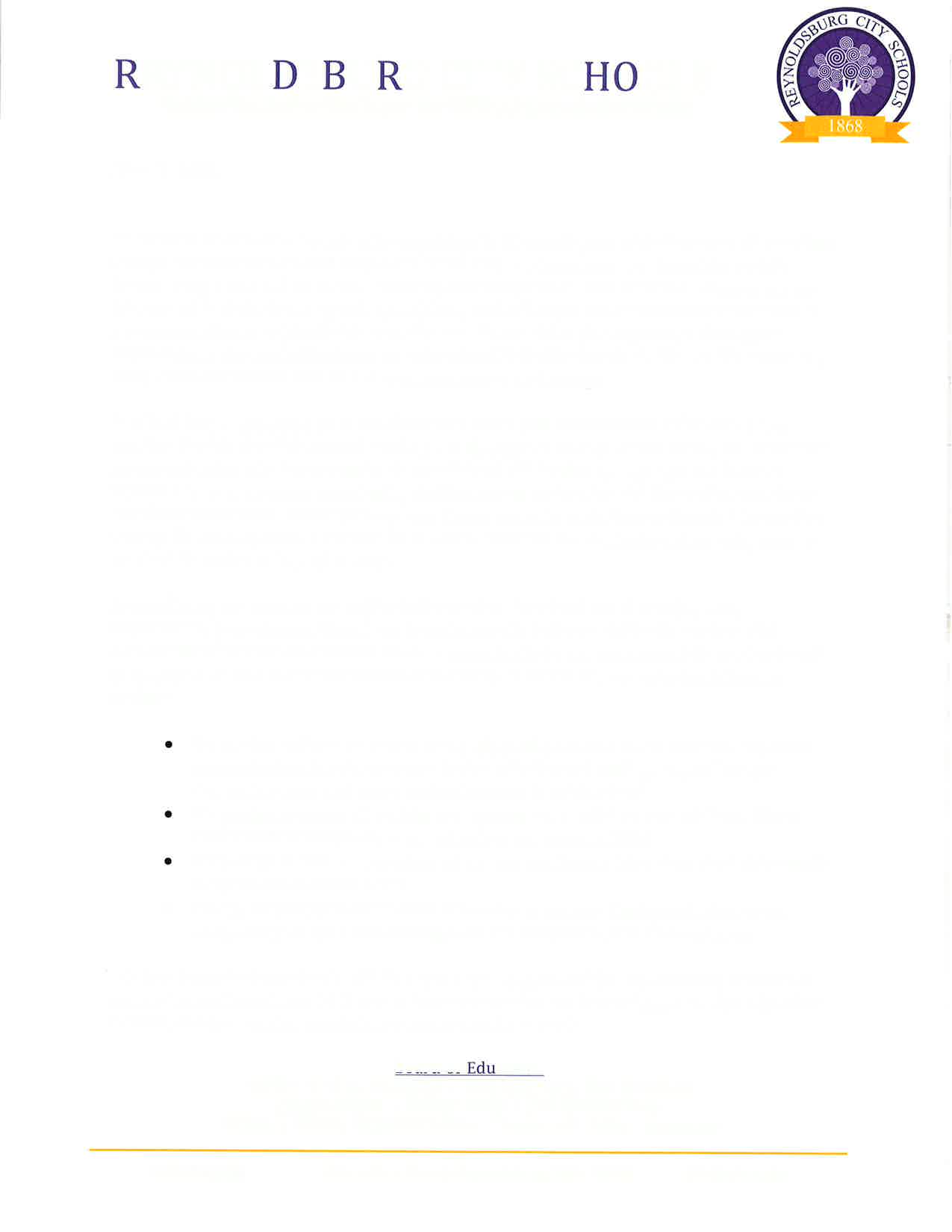 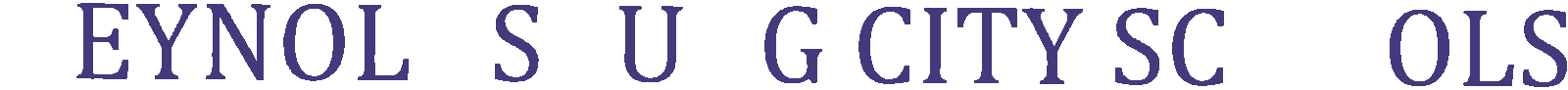 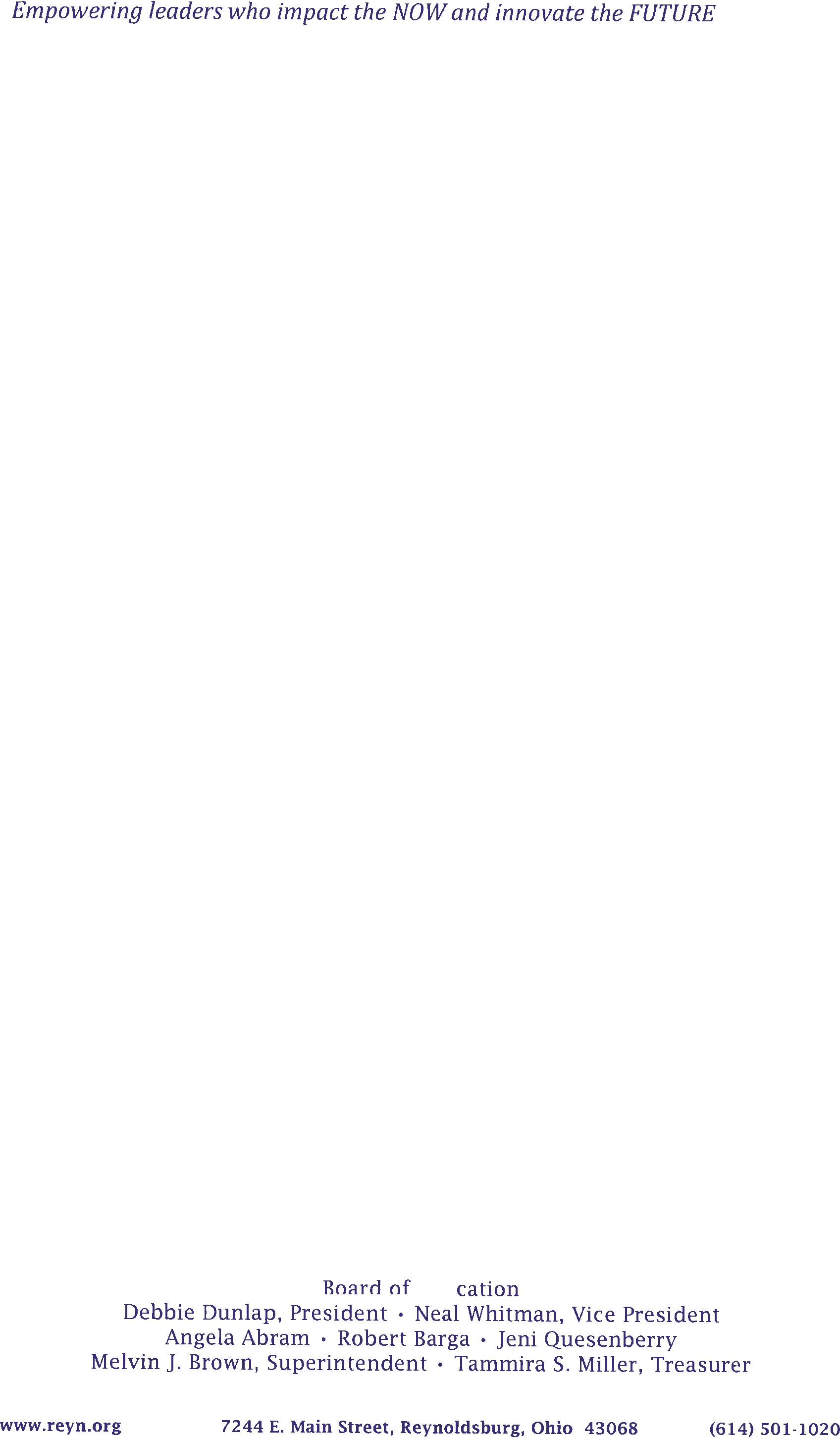 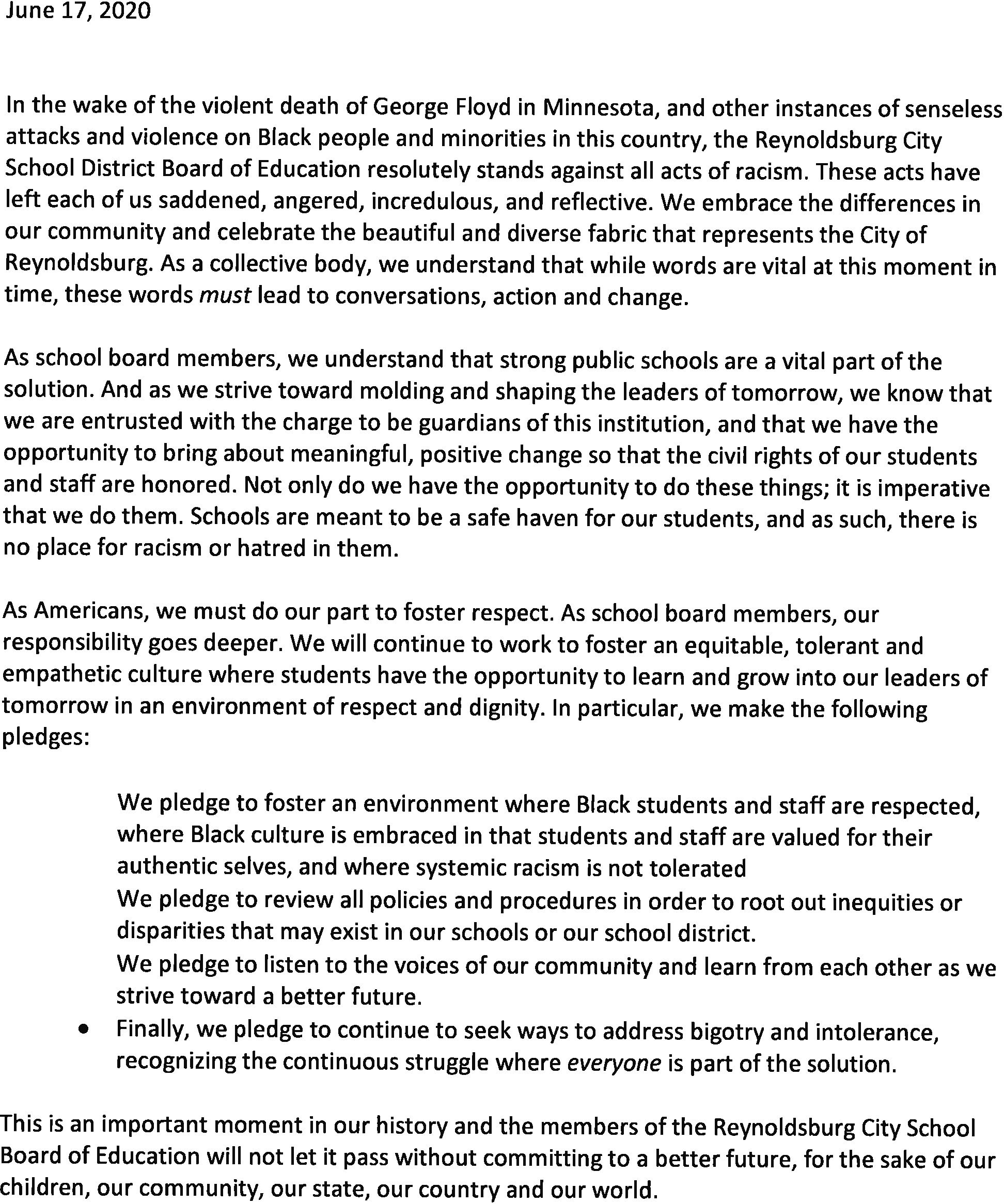 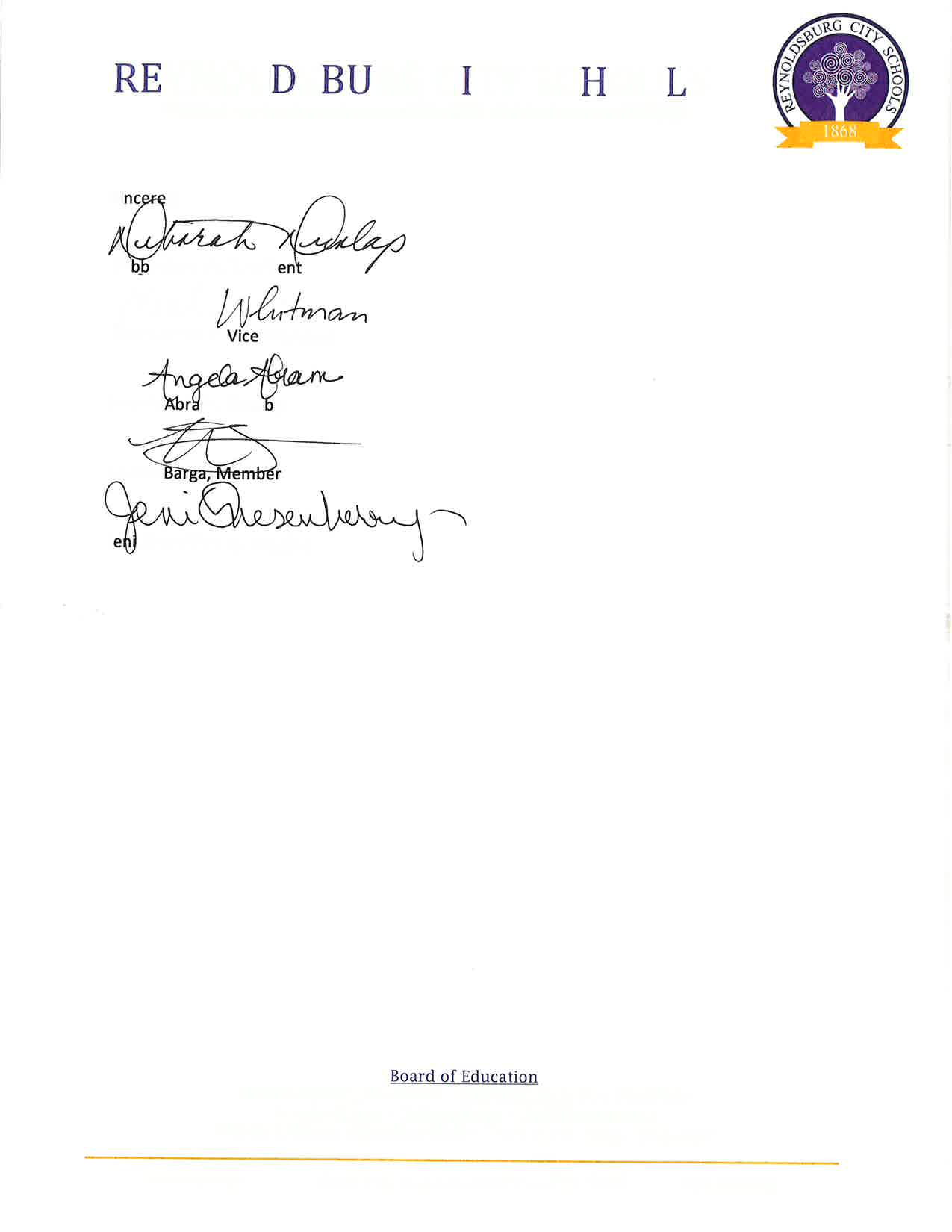 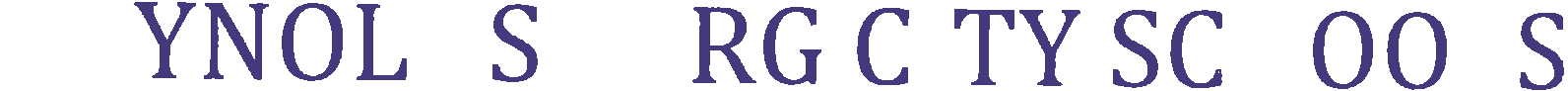 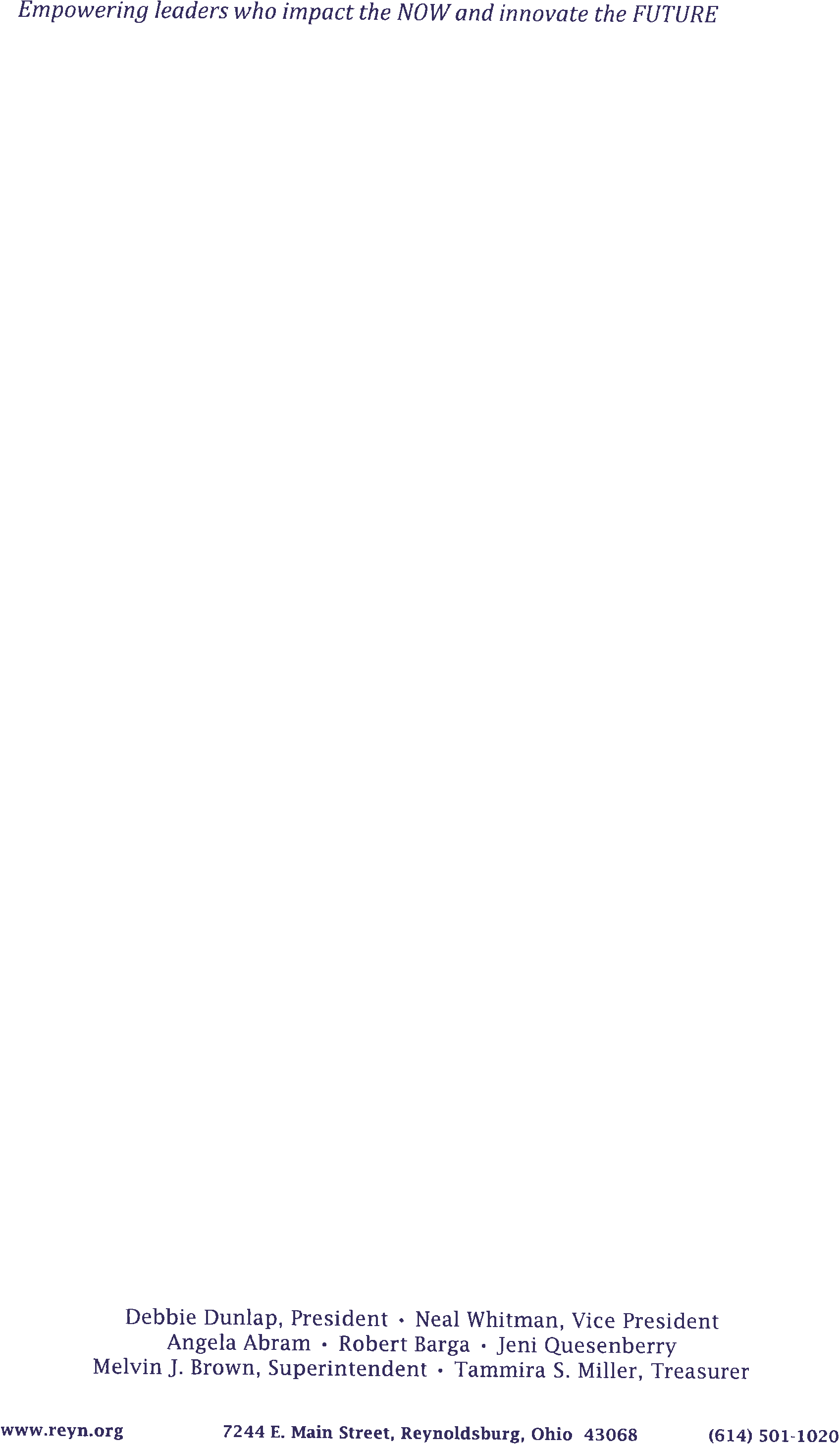 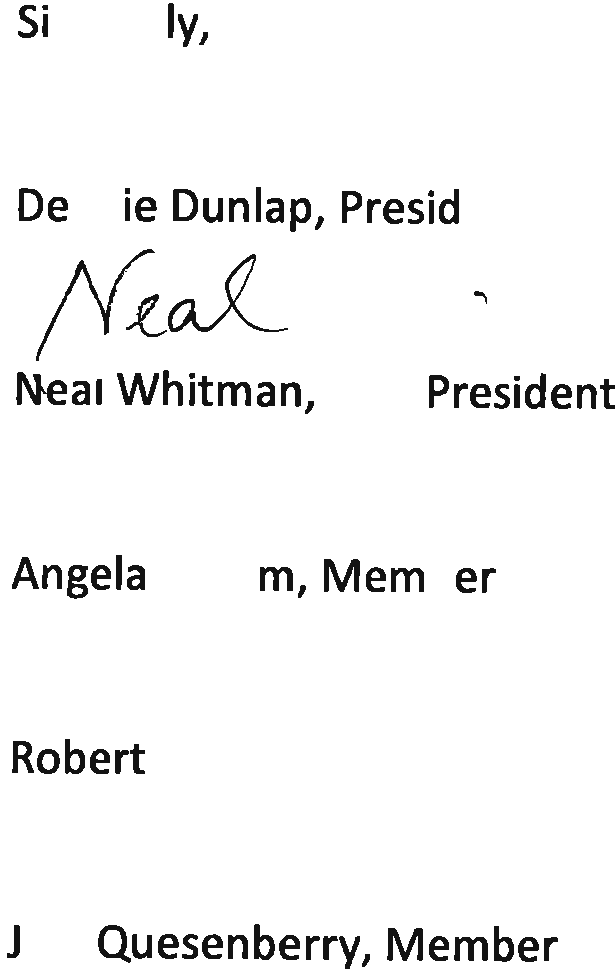 1.03 Pledge of Allegiance and Moment of Silence (p) REF: 6.16.20The Board observed a moment of silence for the following:1.03 Pledge of Allegiance and Moment of Silence (p) REF: 6.16.20The Board observed a moment of silence for the following:•	Former City Councilman, Mel Clemons•	Former Reynoldsburg Principal, Herbert Wright.The Board recited the Pledge of Allegiance.2. Approval of MinutesNeal Whitman motioned and Jeni Quesenberry seconded the motion to approve the May 19, 2020 Board Meeting Minutes.Upon discussion, Neal Whitman made a motion to amend the May 19th minutes to include a summary of a comment he made at the meeting encouraging staff and students to use and learn as much as they can from all the pandemic related data being collected so that we can hopefully get some good out of the current situation. Angela Abram seconded the motion. The vote to amend was as follows:Motion to Amend the May 19, 2020 Regular Board Meeting MinutesMotion to amend by Neal Whitman, second by Angela Abram Final Resolution: Motion to amend carries.Yea: Angela Abram, Robert Barga, Jeni Quesenberry, Neal Whitman, Debbie DunlapAmendment of the May 19, 2020 Regular Board Meeting Minutes (a) REF: 6.16.20BE IT RESOLVED, to amend the May 19, 2020 Regular Board Meeting Minutes to add a summary of the comment made by Neal Whitman as noted above.Motion to Approve the May 19, 2020 Regular Board Meeting Minutes as amendedMotion by Neal Whitman, second by Jeni Quesenberry Final Resolution: Motion as amended carriesYea: Angela Abram, Robert Barga, Jeni Quesenberry, Neal Whitman, Debbie DunlapThe Board recited the Pledge of Allegiance.2. Approval of MinutesNeal Whitman motioned and Jeni Quesenberry seconded the motion to approve the May 19, 2020 Board Meeting Minutes.Upon discussion, Neal Whitman made a motion to amend the May 19th minutes to include a summary of a comment he made at the meeting encouraging staff and students to use and learn as much as they can from all the pandemic related data being collected so that we can hopefully get some good out of the current situation. Angela Abram seconded the motion. The vote to amend was as follows:Motion to Amend the May 19, 2020 Regular Board Meeting MinutesMotion to amend by Neal Whitman, second by Angela Abram Final Resolution: Motion to amend carries.Yea: Angela Abram, Robert Barga, Jeni Quesenberry, Neal Whitman, Debbie DunlapAmendment of the May 19, 2020 Regular Board Meeting Minutes (a) REF: 6.16.20BE IT RESOLVED, to amend the May 19, 2020 Regular Board Meeting Minutes to add a summary of the comment made by Neal Whitman as noted above.Motion to Approve the May 19, 2020 Regular Board Meeting Minutes as amendedMotion by Neal Whitman, second by Jeni Quesenberry Final Resolution: Motion as amended carriesYea: Angela Abram, Robert Barga, Jeni Quesenberry, Neal Whitman, Debbie Dunlap2.01 Approval of the May 19, 2020 Regular Board Meeting Minutes as Amended (a) REF: 6.16.20BE IT RESOLVED, in accordance with the Treasurer's recommendation, to approve the May 19, 2020 Regular Board Meeting Minutes as amended.3. Approval of the AgendaMotion to approve the June 16, 2020 Board Meeting agenda.Motion by Angela Abram, second by Neal Whitman Final Resolution: Motion carries.Yea: Angela Abram, Robert Barga, Jeni Quesenberry, Neal Whitman, Debbie Dunlap3.01 Approval of the June 16, 2020 Board of Education Meeting Agenda (a) REF: 6.16.20BE IT RESOLVED, in accordance with the Superintendent's recommendation, to approve the June 16, 2020 Board Meeting Agenda.4. CommunicationsMotion to approve the 2020 Reynoldsburg High School Prospective Graduates.Motion by Jeni Quesenberry, second by Robert Barga Final Resolution: Motion carries.Yea: Angela Abram, Robert Barga, Jeni Quesenberry, Neal Whitman, Debbie DunlapBoard members commented on how nice graduation was.4.01 2020 Reynoldsburg High School Prospective Graduates (a) REF: 6.16.20BE IT RESOLVED, in accordance with the Superintendent's recommendation, that the prospective candidates for the Graduating Class of 2020, who have completed the graduation requirements as certified by the Reynoldsburg High School Principals, be presented diplomas.5. Items from the Board5.01 Board Letter to the Community REF: 6.16.20Members of the Board composed and signed an open letter to the community stating their resolve to stand against all acts of racism and pledging to address bigotry and intolerance. The discussion of the letter can be heard on the podcast on the District website and copy of the signed letter is located at the end of these minutes.5.02 Board Members spoke on the following topics REF: 6.16.20Note: Below is a brief highlight of items from Board Members. The podcast on the District website contains the full recording of the board meeting.Debbie Dunlap:2.01 Approval of the May 19, 2020 Regular Board Meeting Minutes as Amended (a) REF: 6.16.20BE IT RESOLVED, in accordance with the Treasurer's recommendation, to approve the May 19, 2020 Regular Board Meeting Minutes as amended.3. Approval of the AgendaMotion to approve the June 16, 2020 Board Meeting agenda.Motion by Angela Abram, second by Neal Whitman Final Resolution: Motion carries.Yea: Angela Abram, Robert Barga, Jeni Quesenberry, Neal Whitman, Debbie Dunlap3.01 Approval of the June 16, 2020 Board of Education Meeting Agenda (a) REF: 6.16.20BE IT RESOLVED, in accordance with the Superintendent's recommendation, to approve the June 16, 2020 Board Meeting Agenda.4. CommunicationsMotion to approve the 2020 Reynoldsburg High School Prospective Graduates.Motion by Jeni Quesenberry, second by Robert Barga Final Resolution: Motion carries.Yea: Angela Abram, Robert Barga, Jeni Quesenberry, Neal Whitman, Debbie DunlapBoard members commented on how nice graduation was.4.01 2020 Reynoldsburg High School Prospective Graduates (a) REF: 6.16.20BE IT RESOLVED, in accordance with the Superintendent's recommendation, that the prospective candidates for the Graduating Class of 2020, who have completed the graduation requirements as certified by the Reynoldsburg High School Principals, be presented diplomas.5. Items from the Board5.01 Board Letter to the Community REF: 6.16.20Members of the Board composed and signed an open letter to the community stating their resolve to stand against all acts of racism and pledging to address bigotry and intolerance. The discussion of the letter can be heard on the podcast on the District website and copy of the signed letter is located at the end of these minutes.5.02 Board Members spoke on the following topics REF: 6.16.20Note: Below is a brief highlight of items from Board Members. The podcast on the District website contains the full recording of the board meeting.Debbie Dunlap:2.01 Approval of the May 19, 2020 Regular Board Meeting Minutes as Amended (a) REF: 6.16.20BE IT RESOLVED, in accordance with the Treasurer's recommendation, to approve the May 19, 2020 Regular Board Meeting Minutes as amended.3. Approval of the AgendaMotion to approve the June 16, 2020 Board Meeting agenda.Motion by Angela Abram, second by Neal Whitman Final Resolution: Motion carries.Yea: Angela Abram, Robert Barga, Jeni Quesenberry, Neal Whitman, Debbie Dunlap3.01 Approval of the June 16, 2020 Board of Education Meeting Agenda (a) REF: 6.16.20BE IT RESOLVED, in accordance with the Superintendent's recommendation, to approve the June 16, 2020 Board Meeting Agenda.4. CommunicationsMotion to approve the 2020 Reynoldsburg High School Prospective Graduates.Motion by Jeni Quesenberry, second by Robert Barga Final Resolution: Motion carries.Yea: Angela Abram, Robert Barga, Jeni Quesenberry, Neal Whitman, Debbie DunlapBoard members commented on how nice graduation was.4.01 2020 Reynoldsburg High School Prospective Graduates (a) REF: 6.16.20BE IT RESOLVED, in accordance with the Superintendent's recommendation, that the prospective candidates for the Graduating Class of 2020, who have completed the graduation requirements as certified by the Reynoldsburg High School Principals, be presented diplomas.5. Items from the Board5.01 Board Letter to the Community REF: 6.16.20Members of the Board composed and signed an open letter to the community stating their resolve to stand against all acts of racism and pledging to address bigotry and intolerance. The discussion of the letter can be heard on the podcast on the District website and copy of the signed letter is located at the end of these minutes.5.02 Board Members spoke on the following topics REF: 6.16.20Note: Below is a brief highlight of items from Board Members. The podcast on the District website contains the full recording of the board meeting.Debbie Dunlap:•	Stated that she can foster change as an elected official and presented the initial draft of the above letter to the Board for discussion. The signed copy of the letter is attached to the end of these minutes.•	Stated that she can foster change as an elected official and presented the initial draft of the above letter to the Board for discussion. The signed copy of the letter is attached to the end of these minutes.Robert Barga:Robert Barga:Robert Barga:•	Asked, “What is the most effective way for the Board to interact with the students?”•	Would like Superintendent Brown to explore offering a general “Know your Rights” class •	Reminder that Eastland-Fairfield is in the process of a superintendent search•	Asked, “What is the most effective way for the Board to interact with the students?”•	Would like Superintendent Brown to explore offering a general “Know your Rights” class •	Reminder that Eastland-Fairfield is in the process of a superintendent search•	Asked, “What is the most effective way for the Board to interact with the students?”•	Would like Superintendent Brown to explore offering a general “Know your Rights” class •	Reminder that Eastland-Fairfield is in the process of a superintendent searchJeni Quesenberry:Jeni Quesenberry:Jeni Quesenberry:Jeni Quesenberry:•	Enjoyed the two-day graduation and thanked those that put it together•	Enjoyed the two-day graduation and thanked those that put it together•	Enjoyed the two-day graduation and thanked those that put it togetherNeal Whitman:Neal Whitman:Neal Whitman:Neal Whitman:•	Thanked Superintendent Brown and the staff who have been planning for next school year •	Reminded everyone that we are in the middle of a pandemic and to be cautious•	Thanked Superintendent Brown and the staff who have been planning for next school year •	Reminded everyone that we are in the middle of a pandemic and to be cautious•	Thanked Superintendent Brown and the staff who have been planning for next school year •	Reminded everyone that we are in the middle of a pandemic and to be cautiousAngela Abram:Angela Abram:Angela Abram:Angela Abram:•	Wished everyone Happy Pride Month and Happy Military Pride Month. Thanked the staff of Reynoldsburg Schools that serve our diverse body of students•	Wished everyone a Happy Juneteenth and reminded everyone of the celebration to be held at City Hall on June 19th at 6:00 p.m.•	Thanked the Board for having open eyes and open ears regarding issues brought to them•	Wished everyone Happy Pride Month and Happy Military Pride Month. Thanked the staff of Reynoldsburg Schools that serve our diverse body of students•	Wished everyone a Happy Juneteenth and reminded everyone of the celebration to be held at City Hall on June 19th at 6:00 p.m.•	Thanked the Board for having open eyes and open ears regarding issues brought to them•	Wished everyone Happy Pride Month and Happy Military Pride Month. Thanked the staff of Reynoldsburg Schools that serve our diverse body of students•	Wished everyone a Happy Juneteenth and reminded everyone of the celebration to be held at City Hall on June 19th at 6:00 p.m.•	Thanked the Board for having open eyes and open ears regarding issues brought to them5.03 Committee Reports (i) REF: 6.16.20Board members reported on the following committee meetings:5.03 Committee Reports (i) REF: 6.16.20Board members reported on the following committee meetings:5.03 Committee Reports (i) REF: 6.16.20Board members reported on the following committee meetings:5.03 Committee Reports (i) REF: 6.16.20Board members reported on the following committee meetings:•	Buildings and Grounds-see minutes at the end of Board of Education Minutes.•	Legislative Report•	Buildings and Grounds-see minutes at the end of Board of Education Minutes.•	Legislative Report•	Buildings and Grounds-see minutes at the end of Board of Education Minutes.•	Legislative Report6. Items from the Superintendent6.01 The Superintendent spoke on the following topics: (i) REF: 6.16.206. Items from the Superintendent6.01 The Superintendent spoke on the following topics: (i) REF: 6.16.206. Items from the Superintendent6.01 The Superintendent spoke on the following topics: (i) REF: 6.16.206. Items from the Superintendent6.01 The Superintendent spoke on the following topics: (i) REF: 6.16.20•	Gave an update on the plans for the 20-21 school year.•	Gave an update on the plans for the 20-21 school year.•	Gave an update on the plans for the 20-21 school year.o A task force of approximately 40 people has been meeting to discuss what the restart of school will look like because of the pandemico Waiting on guidance from the Governor’s Office, the Franklin County Public Health Dept. and the Ohio Department of Educationo Some parents are uncomfortable with sending kids back to school so the committee is also working on a digital platform to make sure kids feel engaged in the educational process while staying at home.7. Recognition of Visitors7.01 Visitors may request to address the Board at this time. REF: 6.16.20No visitors addressed the Board.8. FinanceMotion to approve the Finance Section of the Agenda.Motion by Jeni Quesenberry, second by Neal Whitman Final Resolution: Motion carries.Yea: Angela Abram, Robert Barga, Jeni Quesenberry, Neal Whitman, Debbie Dunlap8.01 Financial Statements (a) REF: 6.16.207. Recognition of Visitors7.01 Visitors may request to address the Board at this time. REF: 6.16.20No visitors addressed the Board.8. FinanceMotion to approve the Finance Section of the Agenda.Motion by Jeni Quesenberry, second by Neal Whitman Final Resolution: Motion carries.Yea: Angela Abram, Robert Barga, Jeni Quesenberry, Neal Whitman, Debbie Dunlap8.01 Financial Statements (a) REF: 6.16.207. Recognition of Visitors7.01 Visitors may request to address the Board at this time. REF: 6.16.20No visitors addressed the Board.8. FinanceMotion to approve the Finance Section of the Agenda.Motion by Jeni Quesenberry, second by Neal Whitman Final Resolution: Motion carries.Yea: Angela Abram, Robert Barga, Jeni Quesenberry, Neal Whitman, Debbie Dunlap8.01 Financial Statements (a) REF: 6.16.207. Recognition of Visitors7.01 Visitors may request to address the Board at this time. REF: 6.16.20No visitors addressed the Board.8. FinanceMotion to approve the Finance Section of the Agenda.Motion by Jeni Quesenberry, second by Neal Whitman Final Resolution: Motion carries.Yea: Angela Abram, Robert Barga, Jeni Quesenberry, Neal Whitman, Debbie Dunlap8.01 Financial Statements (a) REF: 6.16.20BE IT RESOLVED, in accordance with the Treasurer's recommendation, to approve the May 31, 2020 Financial Statements.8.02 Workers' Compensation Group Retrospective Rating (a) REF: 6.16.20BE IT RESOLVED, in accordance with the Treasurer's recommendation, to join the Comp Management Group Retrospective Rating Program for the 2021 rating year.8.03 Appropriation Modifications (a) REF: 6.16.20BE IT RESOLVED, in accordance with the Treasurer's recommendation, to approve the appropriation modifications in the amount of ($277,856.30).8.04 Donations (a) REF: 6.16.20BE IT RESOLVED, in accordance with the Treasurer's recommendation, to approve the following donations.BE IT RESOLVED, in accordance with the Treasurer's recommendation, to approve the May 31, 2020 Financial Statements.8.02 Workers' Compensation Group Retrospective Rating (a) REF: 6.16.20BE IT RESOLVED, in accordance with the Treasurer's recommendation, to join the Comp Management Group Retrospective Rating Program for the 2021 rating year.8.03 Appropriation Modifications (a) REF: 6.16.20BE IT RESOLVED, in accordance with the Treasurer's recommendation, to approve the appropriation modifications in the amount of ($277,856.30).8.04 Donations (a) REF: 6.16.20BE IT RESOLVED, in accordance with the Treasurer's recommendation, to approve the following donations.BE IT RESOLVED, in accordance with the Treasurer's recommendation, to approve the May 31, 2020 Financial Statements.8.02 Workers' Compensation Group Retrospective Rating (a) REF: 6.16.20BE IT RESOLVED, in accordance with the Treasurer's recommendation, to join the Comp Management Group Retrospective Rating Program for the 2021 rating year.8.03 Appropriation Modifications (a) REF: 6.16.20BE IT RESOLVED, in accordance with the Treasurer's recommendation, to approve the appropriation modifications in the amount of ($277,856.30).8.04 Donations (a) REF: 6.16.20BE IT RESOLVED, in accordance with the Treasurer's recommendation, to approve the following donations.BE IT RESOLVED, in accordance with the Treasurer's recommendation, to approve the May 31, 2020 Financial Statements.8.02 Workers' Compensation Group Retrospective Rating (a) REF: 6.16.20BE IT RESOLVED, in accordance with the Treasurer's recommendation, to join the Comp Management Group Retrospective Rating Program for the 2021 rating year.8.03 Appropriation Modifications (a) REF: 6.16.20BE IT RESOLVED, in accordance with the Treasurer's recommendation, to approve the appropriation modifications in the amount of ($277,856.30).8.04 Donations (a) REF: 6.16.20BE IT RESOLVED, in accordance with the Treasurer's recommendation, to approve the following donations.BE IT RESOLVED, in accordance with the Treasurer's recommendation, to approve the May 31, 2020 Financial Statements.8.02 Workers' Compensation Group Retrospective Rating (a) REF: 6.16.20BE IT RESOLVED, in accordance with the Treasurer's recommendation, to join the Comp Management Group Retrospective Rating Program for the 2021 rating year.8.03 Appropriation Modifications (a) REF: 6.16.20BE IT RESOLVED, in accordance with the Treasurer's recommendation, to approve the appropriation modifications in the amount of ($277,856.30).8.04 Donations (a) REF: 6.16.20BE IT RESOLVED, in accordance with the Treasurer's recommendation, to approve the following donations.BE IT RESOLVED, in accordance with the Treasurer's recommendation, to approve the May 31, 2020 Financial Statements.8.02 Workers' Compensation Group Retrospective Rating (a) REF: 6.16.20BE IT RESOLVED, in accordance with the Treasurer's recommendation, to join the Comp Management Group Retrospective Rating Program for the 2021 rating year.8.03 Appropriation Modifications (a) REF: 6.16.20BE IT RESOLVED, in accordance with the Treasurer's recommendation, to approve the appropriation modifications in the amount of ($277,856.30).8.04 Donations (a) REF: 6.16.20BE IT RESOLVED, in accordance with the Treasurer's recommendation, to approve the following donations.BE IT RESOLVED, in accordance with the Treasurer's recommendation, to approve the May 31, 2020 Financial Statements.8.02 Workers' Compensation Group Retrospective Rating (a) REF: 6.16.20BE IT RESOLVED, in accordance with the Treasurer's recommendation, to join the Comp Management Group Retrospective Rating Program for the 2021 rating year.8.03 Appropriation Modifications (a) REF: 6.16.20BE IT RESOLVED, in accordance with the Treasurer's recommendation, to approve the appropriation modifications in the amount of ($277,856.30).8.04 Donations (a) REF: 6.16.20BE IT RESOLVED, in accordance with the Treasurer's recommendation, to approve the following donations.BE IT RESOLVED, in accordance with the Treasurer's recommendation, to approve the May 31, 2020 Financial Statements.8.02 Workers' Compensation Group Retrospective Rating (a) REF: 6.16.20BE IT RESOLVED, in accordance with the Treasurer's recommendation, to join the Comp Management Group Retrospective Rating Program for the 2021 rating year.8.03 Appropriation Modifications (a) REF: 6.16.20BE IT RESOLVED, in accordance with the Treasurer's recommendation, to approve the appropriation modifications in the amount of ($277,856.30).8.04 Donations (a) REF: 6.16.20BE IT RESOLVED, in accordance with the Treasurer's recommendation, to approve the following donations.BE IT RESOLVED, in accordance with the Treasurer's recommendation, to approve the May 31, 2020 Financial Statements.8.02 Workers' Compensation Group Retrospective Rating (a) REF: 6.16.20BE IT RESOLVED, in accordance with the Treasurer's recommendation, to join the Comp Management Group Retrospective Rating Program for the 2021 rating year.8.03 Appropriation Modifications (a) REF: 6.16.20BE IT RESOLVED, in accordance with the Treasurer's recommendation, to approve the appropriation modifications in the amount of ($277,856.30).8.04 Donations (a) REF: 6.16.20BE IT RESOLVED, in accordance with the Treasurer's recommendation, to approve the following donations.BE IT RESOLVED, in accordance with the Treasurer's recommendation, to approve the May 31, 2020 Financial Statements.8.02 Workers' Compensation Group Retrospective Rating (a) REF: 6.16.20BE IT RESOLVED, in accordance with the Treasurer's recommendation, to join the Comp Management Group Retrospective Rating Program for the 2021 rating year.8.03 Appropriation Modifications (a) REF: 6.16.20BE IT RESOLVED, in accordance with the Treasurer's recommendation, to approve the appropriation modifications in the amount of ($277,856.30).8.04 Donations (a) REF: 6.16.20BE IT RESOLVED, in accordance with the Treasurer's recommendation, to approve the following donations.BE IT RESOLVED, in accordance with the Treasurer's recommendation, to approve the May 31, 2020 Financial Statements.8.02 Workers' Compensation Group Retrospective Rating (a) REF: 6.16.20BE IT RESOLVED, in accordance with the Treasurer's recommendation, to join the Comp Management Group Retrospective Rating Program for the 2021 rating year.8.03 Appropriation Modifications (a) REF: 6.16.20BE IT RESOLVED, in accordance with the Treasurer's recommendation, to approve the appropriation modifications in the amount of ($277,856.30).8.04 Donations (a) REF: 6.16.20BE IT RESOLVED, in accordance with the Treasurer's recommendation, to approve the following donations.BE IT RESOLVED, in accordance with the Treasurer's recommendation, to approve the May 31, 2020 Financial Statements.8.02 Workers' Compensation Group Retrospective Rating (a) REF: 6.16.20BE IT RESOLVED, in accordance with the Treasurer's recommendation, to join the Comp Management Group Retrospective Rating Program for the 2021 rating year.8.03 Appropriation Modifications (a) REF: 6.16.20BE IT RESOLVED, in accordance with the Treasurer's recommendation, to approve the appropriation modifications in the amount of ($277,856.30).8.04 Donations (a) REF: 6.16.20BE IT RESOLVED, in accordance with the Treasurer's recommendation, to approve the following donations.BE IT RESOLVED, in accordance with the Treasurer's recommendation, to approve the May 31, 2020 Financial Statements.8.02 Workers' Compensation Group Retrospective Rating (a) REF: 6.16.20BE IT RESOLVED, in accordance with the Treasurer's recommendation, to join the Comp Management Group Retrospective Rating Program for the 2021 rating year.8.03 Appropriation Modifications (a) REF: 6.16.20BE IT RESOLVED, in accordance with the Treasurer's recommendation, to approve the appropriation modifications in the amount of ($277,856.30).8.04 Donations (a) REF: 6.16.20BE IT RESOLVED, in accordance with the Treasurer's recommendation, to approve the following donations.BE IT RESOLVED, in accordance with the Treasurer's recommendation, to approve the May 31, 2020 Financial Statements.8.02 Workers' Compensation Group Retrospective Rating (a) REF: 6.16.20BE IT RESOLVED, in accordance with the Treasurer's recommendation, to join the Comp Management Group Retrospective Rating Program for the 2021 rating year.8.03 Appropriation Modifications (a) REF: 6.16.20BE IT RESOLVED, in accordance with the Treasurer's recommendation, to approve the appropriation modifications in the amount of ($277,856.30).8.04 Donations (a) REF: 6.16.20BE IT RESOLVED, in accordance with the Treasurer's recommendation, to approve the following donations.School/GroupSchool/GroupAmount/ValueAmount/ValueDonorDonorDonorDonorPurposePurposePurposePurposeHope SquadHope Squad$100.00$100.00Reynoldsburg Education AssociationReynoldsburg Education AssociationReynoldsburg Education AssociationReynoldsburg Education AssociationReynoldsburg Education AssociationIn memory of Dylan TreadwayIn memory of Dylan TreadwayIn memory of Dylan TreadwayIn memory of Dylan TreadwayBELL AcademyBELL Academy$40.00$40.00Your Cause/Alliance DataYour Cause/Alliance DataYour Cause/Alliance DataYour Cause/Alliance DataYour Cause/Alliance DataPrincipal's AccountPrincipal's AccountPrincipal's AccountPrincipal's Account9. PersonnelMotion to approve the Personnel Section of the Agenda.Motion by Angela Abram, second by Jeni Quesenberry Final Resolution: Motion carries.Yea: Angela Abram, Robert Barga, Jeni Quesenberry, Neal Whitman, Debbie Dunlap9.01 Administrative Staff (a) REF: 6.16.20EMPLOYMENT (a)BE IT RESOLVED, in accordance with the Superintendent's recommendation, to approve the employment of the following:9. PersonnelMotion to approve the Personnel Section of the Agenda.Motion by Angela Abram, second by Jeni Quesenberry Final Resolution: Motion carries.Yea: Angela Abram, Robert Barga, Jeni Quesenberry, Neal Whitman, Debbie Dunlap9.01 Administrative Staff (a) REF: 6.16.20EMPLOYMENT (a)BE IT RESOLVED, in accordance with the Superintendent's recommendation, to approve the employment of the following:9. PersonnelMotion to approve the Personnel Section of the Agenda.Motion by Angela Abram, second by Jeni Quesenberry Final Resolution: Motion carries.Yea: Angela Abram, Robert Barga, Jeni Quesenberry, Neal Whitman, Debbie Dunlap9.01 Administrative Staff (a) REF: 6.16.20EMPLOYMENT (a)BE IT RESOLVED, in accordance with the Superintendent's recommendation, to approve the employment of the following:9. PersonnelMotion to approve the Personnel Section of the Agenda.Motion by Angela Abram, second by Jeni Quesenberry Final Resolution: Motion carries.Yea: Angela Abram, Robert Barga, Jeni Quesenberry, Neal Whitman, Debbie Dunlap9.01 Administrative Staff (a) REF: 6.16.20EMPLOYMENT (a)BE IT RESOLVED, in accordance with the Superintendent's recommendation, to approve the employment of the following:9. PersonnelMotion to approve the Personnel Section of the Agenda.Motion by Angela Abram, second by Jeni Quesenberry Final Resolution: Motion carries.Yea: Angela Abram, Robert Barga, Jeni Quesenberry, Neal Whitman, Debbie Dunlap9.01 Administrative Staff (a) REF: 6.16.20EMPLOYMENT (a)BE IT RESOLVED, in accordance with the Superintendent's recommendation, to approve the employment of the following:9. PersonnelMotion to approve the Personnel Section of the Agenda.Motion by Angela Abram, second by Jeni Quesenberry Final Resolution: Motion carries.Yea: Angela Abram, Robert Barga, Jeni Quesenberry, Neal Whitman, Debbie Dunlap9.01 Administrative Staff (a) REF: 6.16.20EMPLOYMENT (a)BE IT RESOLVED, in accordance with the Superintendent's recommendation, to approve the employment of the following:9. PersonnelMotion to approve the Personnel Section of the Agenda.Motion by Angela Abram, second by Jeni Quesenberry Final Resolution: Motion carries.Yea: Angela Abram, Robert Barga, Jeni Quesenberry, Neal Whitman, Debbie Dunlap9.01 Administrative Staff (a) REF: 6.16.20EMPLOYMENT (a)BE IT RESOLVED, in accordance with the Superintendent's recommendation, to approve the employment of the following:9. PersonnelMotion to approve the Personnel Section of the Agenda.Motion by Angela Abram, second by Jeni Quesenberry Final Resolution: Motion carries.Yea: Angela Abram, Robert Barga, Jeni Quesenberry, Neal Whitman, Debbie Dunlap9.01 Administrative Staff (a) REF: 6.16.20EMPLOYMENT (a)BE IT RESOLVED, in accordance with the Superintendent's recommendation, to approve the employment of the following:9. PersonnelMotion to approve the Personnel Section of the Agenda.Motion by Angela Abram, second by Jeni Quesenberry Final Resolution: Motion carries.Yea: Angela Abram, Robert Barga, Jeni Quesenberry, Neal Whitman, Debbie Dunlap9.01 Administrative Staff (a) REF: 6.16.20EMPLOYMENT (a)BE IT RESOLVED, in accordance with the Superintendent's recommendation, to approve the employment of the following:9. PersonnelMotion to approve the Personnel Section of the Agenda.Motion by Angela Abram, second by Jeni Quesenberry Final Resolution: Motion carries.Yea: Angela Abram, Robert Barga, Jeni Quesenberry, Neal Whitman, Debbie Dunlap9.01 Administrative Staff (a) REF: 6.16.20EMPLOYMENT (a)BE IT RESOLVED, in accordance with the Superintendent's recommendation, to approve the employment of the following:9. PersonnelMotion to approve the Personnel Section of the Agenda.Motion by Angela Abram, second by Jeni Quesenberry Final Resolution: Motion carries.Yea: Angela Abram, Robert Barga, Jeni Quesenberry, Neal Whitman, Debbie Dunlap9.01 Administrative Staff (a) REF: 6.16.20EMPLOYMENT (a)BE IT RESOLVED, in accordance with the Superintendent's recommendation, to approve the employment of the following:9. PersonnelMotion to approve the Personnel Section of the Agenda.Motion by Angela Abram, second by Jeni Quesenberry Final Resolution: Motion carries.Yea: Angela Abram, Robert Barga, Jeni Quesenberry, Neal Whitman, Debbie Dunlap9.01 Administrative Staff (a) REF: 6.16.20EMPLOYMENT (a)BE IT RESOLVED, in accordance with the Superintendent's recommendation, to approve the employment of the following:9. PersonnelMotion to approve the Personnel Section of the Agenda.Motion by Angela Abram, second by Jeni Quesenberry Final Resolution: Motion carries.Yea: Angela Abram, Robert Barga, Jeni Quesenberry, Neal Whitman, Debbie Dunlap9.01 Administrative Staff (a) REF: 6.16.20EMPLOYMENT (a)BE IT RESOLVED, in accordance with the Superintendent's recommendation, to approve the employment of the following:9. PersonnelMotion to approve the Personnel Section of the Agenda.Motion by Angela Abram, second by Jeni Quesenberry Final Resolution: Motion carries.Yea: Angela Abram, Robert Barga, Jeni Quesenberry, Neal Whitman, Debbie Dunlap9.01 Administrative Staff (a) REF: 6.16.20EMPLOYMENT (a)BE IT RESOLVED, in accordance with the Superintendent's recommendation, to approve the employment of the following:NameNameBuildingAssignmentAssignmentFTESalarySalarySalaryEffective DateReplacingReplacingReplacingIndia WilsonIndia WilsonSMBRPrincipalPrincipalPrincipal1.0$100,000.00$100,000.00$100,000.0008.01.2020Toby FischerToby FischerToby FischerAllison McMannisAllison McMannisHMSEPrincipalPrincipalPrincipal1.0$88,800.00$88,800.00$88,800.0008.01.2020MaryEllen WeeksMaryEllen WeeksMaryEllen WeeksJaime ScottJaime ScottDistrictDirector of Student ServicesDirector of Student ServicesDirector of Student Services1.0$93,393.00$93,393.00$93,393.0008.01.2020Shawn StrohlShawn StrohlShawn StrohlPAYMENT FOR OTHER SERVICES (a)BE IT RESOLVED, in accordance with the Superintendent's recommendation, to approve the following for payment as indicated:PAYMENT FOR OTHER SERVICES (a)BE IT RESOLVED, in accordance with the Superintendent's recommendation, to approve the following for payment as indicated:PAYMENT FOR OTHER SERVICES (a)BE IT RESOLVED, in accordance with the Superintendent's recommendation, to approve the following for payment as indicated:PAYMENT FOR OTHER SERVICES (a)BE IT RESOLVED, in accordance with the Superintendent's recommendation, to approve the following for payment as indicated:PAYMENT FOR OTHER SERVICES (a)BE IT RESOLVED, in accordance with the Superintendent's recommendation, to approve the following for payment as indicated:PAYMENT FOR OTHER SERVICES (a)BE IT RESOLVED, in accordance with the Superintendent's recommendation, to approve the following for payment as indicated:PAYMENT FOR OTHER SERVICES (a)BE IT RESOLVED, in accordance with the Superintendent's recommendation, to approve the following for payment as indicated:PAYMENT FOR OTHER SERVICES (a)BE IT RESOLVED, in accordance with the Superintendent's recommendation, to approve the following for payment as indicated:PAYMENT FOR OTHER SERVICES (a)BE IT RESOLVED, in accordance with the Superintendent's recommendation, to approve the following for payment as indicated:PAYMENT FOR OTHER SERVICES (a)BE IT RESOLVED, in accordance with the Superintendent's recommendation, to approve the following for payment as indicated:PAYMENT FOR OTHER SERVICES (a)BE IT RESOLVED, in accordance with the Superintendent's recommendation, to approve the following for payment as indicated:PAYMENT FOR OTHER SERVICES (a)BE IT RESOLVED, in accordance with the Superintendent's recommendation, to approve the following for payment as indicated:PAYMENT FOR OTHER SERVICES (a)BE IT RESOLVED, in accordance with the Superintendent's recommendation, to approve the following for payment as indicated:PAYMENT FOR OTHER SERVICES (a)BE IT RESOLVED, in accordance with the Superintendent's recommendation, to approve the following for payment as indicated:NameService RenderedService RenderedService RenderedService RenderedBuildingBuildingBuildingRate of PayRate of PayFundFundEffective DateEffective DateBreen SlauterUp to 10 Additional Administrative DaysUp to 10 Additional Administrative DaysUp to 10 Additional Administrative DaysUp to 10 Additional Administrative DaysHAMSHAMSHAMSDaily RateDaily Rate001.2421.113.003001.2421.113.003Summer 2020Summer 2020India WilsonUp to 10 Additional Administrative DaysUp to 10 Additional Administrative DaysUp to 10 Additional Administrative DaysUp to 10 Additional Administrative DaysSMBRSMBRSMBRDaily RateDaily Rate001.2421.113.002001.2421.113.002Summer 2020Summer 2020Allison McMannisAllison McMannisUp to 10 Additional Administrative DaysUp to 10 Additional Administrative DaysUp to 10 Additional Administrative DaysUp to 10 Additional Administrative DaysUp to 10 Additional Administrative DaysHMSEHMSEDaily RateDaily Rate001.2421.113.006001.2421.113.006001.2421.113.006Summer 2020Summer 2020Jaime ScottJaime ScottUp to 10 Additional Administrative DaysUp to 10 Additional Administrative DaysUp to 10 Additional Administrative DaysUp to 10 Additional Administrative DaysUp to 10 Additional Administrative DaysDistrictDistrictDaily RateDaily Rate001.2416.113001.2416.113001.2416.113Summer 2020Summer 2020Jamie WilsonJamie WilsonUp To 15 Additional Administrative DaysUp To 15 Additional Administrative DaysUp To 15 Additional Administrative DaysUp To 15 Additional Administrative DaysUp To 15 Additional Administrative DaysDistrictDistrictDaily RateDaily Rate001.2412.113001.2412.113001.2412.113Summer 2020Summer 2020TRANSFER (a)BE IT RESOLVED, in accordance with the Superintendent's recommendation, to approve the following for the 20/21 school year:TRANSFER (a)BE IT RESOLVED, in accordance with the Superintendent's recommendation, to approve the following for the 20/21 school year:TRANSFER (a)BE IT RESOLVED, in accordance with the Superintendent's recommendation, to approve the following for the 20/21 school year:TRANSFER (a)BE IT RESOLVED, in accordance with the Superintendent's recommendation, to approve the following for the 20/21 school year:TRANSFER (a)BE IT RESOLVED, in accordance with the Superintendent's recommendation, to approve the following for the 20/21 school year:TRANSFER (a)BE IT RESOLVED, in accordance with the Superintendent's recommendation, to approve the following for the 20/21 school year:TRANSFER (a)BE IT RESOLVED, in accordance with the Superintendent's recommendation, to approve the following for the 20/21 school year:TRANSFER (a)BE IT RESOLVED, in accordance with the Superintendent's recommendation, to approve the following for the 20/21 school year:TRANSFER (a)BE IT RESOLVED, in accordance with the Superintendent's recommendation, to approve the following for the 20/21 school year:TRANSFER (a)BE IT RESOLVED, in accordance with the Superintendent's recommendation, to approve the following for the 20/21 school year:TRANSFER (a)BE IT RESOLVED, in accordance with the Superintendent's recommendation, to approve the following for the 20/21 school year:TRANSFER (a)BE IT RESOLVED, in accordance with the Superintendent's recommendation, to approve the following for the 20/21 school year:TRANSFER (a)BE IT RESOLVED, in accordance with the Superintendent's recommendation, to approve the following for the 20/21 school year:TRANSFER (a)BE IT RESOLVED, in accordance with the Superintendent's recommendation, to approve the following for the 20/21 school year:TRANSFER (a)BE IT RESOLVED, in accordance with the Superintendent's recommendation, to approve the following for the 20/21 school year:TRANSFER (a)BE IT RESOLVED, in accordance with the Superintendent's recommendation, to approve the following for the 20/21 school year:NameFrom BuildingFrom BuildingFrom BuildingFrom BuildingFrom AssignmentFrom AssignmentFrom AssignmentTo BuildingTo BuildingTo AssignmentTo AssignmentTo AssignmentEffective DateEffective DateEffective DateJack PurtellDistrictDistrictDistrictDistrictAssistant Athletic DirectorAssistant Athletic DirectorAssistant Athletic DirectorDistrictDistrictAthletic DirectorAthletic DirectorAthletic Director08.01.202008.01.202008.01.2020Jamie WilsonHAMSHAMSHAMSHAMSPrincipalPrincipalPrincipalDistrictDistrictHR DirectorHR DirectorHR Director08.01.202008.01.202008.01.2020Breen Slauter9X9X9X9XAssistant PrincipalAssistant PrincipalAssistant PrincipalHAMSHAMSPrincipalPrincipalPrincipal08.01.202008.01.202008.01.2020CONTRACTS - 2 YEAR (a)BE IT RESOLVED, in accordance with the Superintendent's recommendation, to approve the following 2 year limited contract, effective August 1, 2020:CONTRACTS - 2 YEAR (a)BE IT RESOLVED, in accordance with the Superintendent's recommendation, to approve the following 2 year limited contract, effective August 1, 2020:CONTRACTS - 2 YEAR (a)BE IT RESOLVED, in accordance with the Superintendent's recommendation, to approve the following 2 year limited contract, effective August 1, 2020:CONTRACTS - 2 YEAR (a)BE IT RESOLVED, in accordance with the Superintendent's recommendation, to approve the following 2 year limited contract, effective August 1, 2020:CONTRACTS - 2 YEAR (a)BE IT RESOLVED, in accordance with the Superintendent's recommendation, to approve the following 2 year limited contract, effective August 1, 2020:CONTRACTS - 2 YEAR (a)BE IT RESOLVED, in accordance with the Superintendent's recommendation, to approve the following 2 year limited contract, effective August 1, 2020:CONTRACTS - 2 YEAR (a)BE IT RESOLVED, in accordance with the Superintendent's recommendation, to approve the following 2 year limited contract, effective August 1, 2020:CONTRACTS - 2 YEAR (a)BE IT RESOLVED, in accordance with the Superintendent's recommendation, to approve the following 2 year limited contract, effective August 1, 2020:CONTRACTS - 2 YEAR (a)BE IT RESOLVED, in accordance with the Superintendent's recommendation, to approve the following 2 year limited contract, effective August 1, 2020:CONTRACTS - 2 YEAR (a)BE IT RESOLVED, in accordance with the Superintendent's recommendation, to approve the following 2 year limited contract, effective August 1, 2020:CONTRACTS - 2 YEAR (a)BE IT RESOLVED, in accordance with the Superintendent's recommendation, to approve the following 2 year limited contract, effective August 1, 2020:CONTRACTS - 2 YEAR (a)BE IT RESOLVED, in accordance with the Superintendent's recommendation, to approve the following 2 year limited contract, effective August 1, 2020:CONTRACTS - 2 YEAR (a)BE IT RESOLVED, in accordance with the Superintendent's recommendation, to approve the following 2 year limited contract, effective August 1, 2020:CONTRACTS - 2 YEAR (a)BE IT RESOLVED, in accordance with the Superintendent's recommendation, to approve the following 2 year limited contract, effective August 1, 2020:CONTRACTS - 2 YEAR (a)BE IT RESOLVED, in accordance with the Superintendent's recommendation, to approve the following 2 year limited contract, effective August 1, 2020:CONTRACTS - 2 YEAR (a)BE IT RESOLVED, in accordance with the Superintendent's recommendation, to approve the following 2 year limited contract, effective August 1, 2020:BuildingBuildingBuildingBuildingLast NameLast NameLast NameLast NameFirst NameFirst NameFirst NameFirst NameFirst NameFirst NameFTEHMSEHMSEHMSEHMSECracraftCracraftCracraftCracraftChrisChrisChrisChrisChrisChrisChris1.0WAGE ADJUSTMENT (a)BE IT RESOLVED, to approve Superintendent Melvin J. Brown's request to forego the Board of Education approved 2% wage increase that was to be effective August 1, 2020.BE IT RESOLVED, to approve Treasurer Tammira Miller's request to forego the Board of Education approved 1% wage increase that was to be effective August 1, 2020.9.02 Certified Staff (a) REF: 6.16.20RESIGNATIONS (a)BE IT RESOLVED, in accordance with the Superintendent's recommendation, to approve the resignation of the following:WAGE ADJUSTMENT (a)BE IT RESOLVED, to approve Superintendent Melvin J. Brown's request to forego the Board of Education approved 2% wage increase that was to be effective August 1, 2020.BE IT RESOLVED, to approve Treasurer Tammira Miller's request to forego the Board of Education approved 1% wage increase that was to be effective August 1, 2020.9.02 Certified Staff (a) REF: 6.16.20RESIGNATIONS (a)BE IT RESOLVED, in accordance with the Superintendent's recommendation, to approve the resignation of the following:WAGE ADJUSTMENT (a)BE IT RESOLVED, to approve Superintendent Melvin J. Brown's request to forego the Board of Education approved 2% wage increase that was to be effective August 1, 2020.BE IT RESOLVED, to approve Treasurer Tammira Miller's request to forego the Board of Education approved 1% wage increase that was to be effective August 1, 2020.9.02 Certified Staff (a) REF: 6.16.20RESIGNATIONS (a)BE IT RESOLVED, in accordance with the Superintendent's recommendation, to approve the resignation of the following:WAGE ADJUSTMENT (a)BE IT RESOLVED, to approve Superintendent Melvin J. Brown's request to forego the Board of Education approved 2% wage increase that was to be effective August 1, 2020.BE IT RESOLVED, to approve Treasurer Tammira Miller's request to forego the Board of Education approved 1% wage increase that was to be effective August 1, 2020.9.02 Certified Staff (a) REF: 6.16.20RESIGNATIONS (a)BE IT RESOLVED, in accordance with the Superintendent's recommendation, to approve the resignation of the following:WAGE ADJUSTMENT (a)BE IT RESOLVED, to approve Superintendent Melvin J. Brown's request to forego the Board of Education approved 2% wage increase that was to be effective August 1, 2020.BE IT RESOLVED, to approve Treasurer Tammira Miller's request to forego the Board of Education approved 1% wage increase that was to be effective August 1, 2020.9.02 Certified Staff (a) REF: 6.16.20RESIGNATIONS (a)BE IT RESOLVED, in accordance with the Superintendent's recommendation, to approve the resignation of the following:WAGE ADJUSTMENT (a)BE IT RESOLVED, to approve Superintendent Melvin J. Brown's request to forego the Board of Education approved 2% wage increase that was to be effective August 1, 2020.BE IT RESOLVED, to approve Treasurer Tammira Miller's request to forego the Board of Education approved 1% wage increase that was to be effective August 1, 2020.9.02 Certified Staff (a) REF: 6.16.20RESIGNATIONS (a)BE IT RESOLVED, in accordance with the Superintendent's recommendation, to approve the resignation of the following:WAGE ADJUSTMENT (a)BE IT RESOLVED, to approve Superintendent Melvin J. Brown's request to forego the Board of Education approved 2% wage increase that was to be effective August 1, 2020.BE IT RESOLVED, to approve Treasurer Tammira Miller's request to forego the Board of Education approved 1% wage increase that was to be effective August 1, 2020.9.02 Certified Staff (a) REF: 6.16.20RESIGNATIONS (a)BE IT RESOLVED, in accordance with the Superintendent's recommendation, to approve the resignation of the following:WAGE ADJUSTMENT (a)BE IT RESOLVED, to approve Superintendent Melvin J. Brown's request to forego the Board of Education approved 2% wage increase that was to be effective August 1, 2020.BE IT RESOLVED, to approve Treasurer Tammira Miller's request to forego the Board of Education approved 1% wage increase that was to be effective August 1, 2020.9.02 Certified Staff (a) REF: 6.16.20RESIGNATIONS (a)BE IT RESOLVED, in accordance with the Superintendent's recommendation, to approve the resignation of the following:WAGE ADJUSTMENT (a)BE IT RESOLVED, to approve Superintendent Melvin J. Brown's request to forego the Board of Education approved 2% wage increase that was to be effective August 1, 2020.BE IT RESOLVED, to approve Treasurer Tammira Miller's request to forego the Board of Education approved 1% wage increase that was to be effective August 1, 2020.9.02 Certified Staff (a) REF: 6.16.20RESIGNATIONS (a)BE IT RESOLVED, in accordance with the Superintendent's recommendation, to approve the resignation of the following:WAGE ADJUSTMENT (a)BE IT RESOLVED, to approve Superintendent Melvin J. Brown's request to forego the Board of Education approved 2% wage increase that was to be effective August 1, 2020.BE IT RESOLVED, to approve Treasurer Tammira Miller's request to forego the Board of Education approved 1% wage increase that was to be effective August 1, 2020.9.02 Certified Staff (a) REF: 6.16.20RESIGNATIONS (a)BE IT RESOLVED, in accordance with the Superintendent's recommendation, to approve the resignation of the following:WAGE ADJUSTMENT (a)BE IT RESOLVED, to approve Superintendent Melvin J. Brown's request to forego the Board of Education approved 2% wage increase that was to be effective August 1, 2020.BE IT RESOLVED, to approve Treasurer Tammira Miller's request to forego the Board of Education approved 1% wage increase that was to be effective August 1, 2020.9.02 Certified Staff (a) REF: 6.16.20RESIGNATIONS (a)BE IT RESOLVED, in accordance with the Superintendent's recommendation, to approve the resignation of the following:WAGE ADJUSTMENT (a)BE IT RESOLVED, to approve Superintendent Melvin J. Brown's request to forego the Board of Education approved 2% wage increase that was to be effective August 1, 2020.BE IT RESOLVED, to approve Treasurer Tammira Miller's request to forego the Board of Education approved 1% wage increase that was to be effective August 1, 2020.9.02 Certified Staff (a) REF: 6.16.20RESIGNATIONS (a)BE IT RESOLVED, in accordance with the Superintendent's recommendation, to approve the resignation of the following:WAGE ADJUSTMENT (a)BE IT RESOLVED, to approve Superintendent Melvin J. Brown's request to forego the Board of Education approved 2% wage increase that was to be effective August 1, 2020.BE IT RESOLVED, to approve Treasurer Tammira Miller's request to forego the Board of Education approved 1% wage increase that was to be effective August 1, 2020.9.02 Certified Staff (a) REF: 6.16.20RESIGNATIONS (a)BE IT RESOLVED, in accordance with the Superintendent's recommendation, to approve the resignation of the following:WAGE ADJUSTMENT (a)BE IT RESOLVED, to approve Superintendent Melvin J. Brown's request to forego the Board of Education approved 2% wage increase that was to be effective August 1, 2020.BE IT RESOLVED, to approve Treasurer Tammira Miller's request to forego the Board of Education approved 1% wage increase that was to be effective August 1, 2020.9.02 Certified Staff (a) REF: 6.16.20RESIGNATIONS (a)BE IT RESOLVED, in accordance with the Superintendent's recommendation, to approve the resignation of the following:WAGE ADJUSTMENT (a)BE IT RESOLVED, to approve Superintendent Melvin J. Brown's request to forego the Board of Education approved 2% wage increase that was to be effective August 1, 2020.BE IT RESOLVED, to approve Treasurer Tammira Miller's request to forego the Board of Education approved 1% wage increase that was to be effective August 1, 2020.9.02 Certified Staff (a) REF: 6.16.20RESIGNATIONS (a)BE IT RESOLVED, in accordance with the Superintendent's recommendation, to approve the resignation of the following:WAGE ADJUSTMENT (a)BE IT RESOLVED, to approve Superintendent Melvin J. Brown's request to forego the Board of Education approved 2% wage increase that was to be effective August 1, 2020.BE IT RESOLVED, to approve Treasurer Tammira Miller's request to forego the Board of Education approved 1% wage increase that was to be effective August 1, 2020.9.02 Certified Staff (a) REF: 6.16.20RESIGNATIONS (a)BE IT RESOLVED, in accordance with the Superintendent's recommendation, to approve the resignation of the following:NameNameNameBuildingBuildingBuildingAssignmentAssignmentAssignmentAssignmentAssignmentAssignmentEffective DateEffective DateEffective DateEffective DateLori HazzardLori HazzardLori HazzardeSTEMeSTEMeSTEMSpanish TeacherSpanish TeacherSpanish TeacherSpanish TeacherSpanish TeacherSpanish Teacher08.01.202008.01.202008.01.202008.01.2020Erin MillerErin MillerErin MillerFRESFRESFRESTeacherTeacherTeacherTeacherTeacherTeacher08.01.202008.01.202008.01.202008.01.2020Ashley SymondsAshley SymondsAshley SymondsSUESSUESSUES4th Grade Teacher4th Grade Teacher4th Grade Teacher4th Grade Teacher4th Grade Teacher4th Grade Teacher08.01.202008.01.202008.01.202008.01.2020Toby FischerToby FischerToby FischerWRJHWRJHWRJHMath TeacherMath TeacherMath TeacherMath TeacherMath TeacherMath Teacher08.01.202008.01.202008.01.202008.01.2020Jaukita BowensJaukita BowensJaukita BowensFRESFRESFRES1st Grade Teacher1st Grade Teacher1st Grade Teacher1st Grade Teacher1st Grade Teacher1st Grade Teacher08.01.202008.01.202008.01.202008.01.2020Kamie GuzyKamie GuzyKamie GuzyHAMSHAMSHAMSComputer Science / Innovation TeacherComputer Science / Innovation TeacherComputer Science / Innovation TeacherComputer Science / Innovation TeacherComputer Science / Innovation TeacherComputer Science / Innovation Teacher08.01.202008.01.202008.01.202008.01.2020EMPLOYMENT (a)BE IT RESOLVED, in accordance with the Superintendent's recommendation, to approve the employment of the following:EMPLOYMENT (a)BE IT RESOLVED, in accordance with the Superintendent's recommendation, to approve the employment of the following:EMPLOYMENT (a)BE IT RESOLVED, in accordance with the Superintendent's recommendation, to approve the employment of the following:EMPLOYMENT (a)BE IT RESOLVED, in accordance with the Superintendent's recommendation, to approve the employment of the following:EMPLOYMENT (a)BE IT RESOLVED, in accordance with the Superintendent's recommendation, to approve the employment of the following:EMPLOYMENT (a)BE IT RESOLVED, in accordance with the Superintendent's recommendation, to approve the employment of the following:EMPLOYMENT (a)BE IT RESOLVED, in accordance with the Superintendent's recommendation, to approve the employment of the following:EMPLOYMENT (a)BE IT RESOLVED, in accordance with the Superintendent's recommendation, to approve the employment of the following:EMPLOYMENT (a)BE IT RESOLVED, in accordance with the Superintendent's recommendation, to approve the employment of the following:EMPLOYMENT (a)BE IT RESOLVED, in accordance with the Superintendent's recommendation, to approve the employment of the following:EMPLOYMENT (a)BE IT RESOLVED, in accordance with the Superintendent's recommendation, to approve the employment of the following:EMPLOYMENT (a)BE IT RESOLVED, in accordance with the Superintendent's recommendation, to approve the employment of the following:EMPLOYMENT (a)BE IT RESOLVED, in accordance with the Superintendent's recommendation, to approve the employment of the following:EMPLOYMENT (a)BE IT RESOLVED, in accordance with the Superintendent's recommendation, to approve the employment of the following:EMPLOYMENT (a)BE IT RESOLVED, in accordance with the Superintendent's recommendation, to approve the employment of the following:EMPLOYMENT (a)BE IT RESOLVED, in accordance with the Superintendent's recommendation, to approve the employment of the following:NameBuildingBuildingAssignmentAssignmentAssignmentFTELevelLevelSalaryEffective DateEffective DateEffective DateReplacingReplacingClay Giesige9X9XSocial Studies TeacherSocial Studies TeacherSocial Studies Teacher1.0MA/2MA/2$52,911.0008.01.202008.01.202008.01.2020William CraneWilliam CraneShelby Teets9X9XSocial Studies TeacherSocial Studies TeacherSocial Studies Teacher1.0BS/1BS/1$45,226.0008.01.202008.01.202008.01.2020Patrick WattsPatrick WattsApril BraggBELLBELLBusiness TeacherBusiness TeacherBusiness Teacher1.0BS150/5BS150/5$55,024.0008.01.202008.01.202008.01.2020Megan McGowanMegan McGowanMonica ThomasENCOREENCOREMath TeacherMath TeacherMath Teacher1.0MA/5MA/5$59,516.0008.01.202008.01.202008.01.2020Elizabeth DexterElizabeth DexterEvan LewellenHS2/BELLHS2/BELLSpanish TeacherSpanish TeacherSpanish Teacher1.0MA/3MA/3$55,024.0008.01.202008.01.202008.01.2020VacancyVacancyLauren TullisSMBRSMBRGifted InterventionGifted InterventionGifted Intervention1.0MA/5MA/5$59,516.0008.01.202008.01.202008.01.2020NEWNEWJay RegmiWRJHWRJHMath TeacherMath TeacherMath Teacher1.0BS/5BS/5$52,911.0008.01.202008.01.202008.01.2020Toby FischerToby FischerCorey BrownWRMSWRMSPhysical EducationPhysical EducationPhysical Education1.0BS150/5BS150/5$55,024.0008.01.202008.01.202008.01.2020NEWNEWCHANGE OF SALARY (a)BE IT RESOLVED, in accordance with the Superintendent's recommendation, to approve the following salary changes:CHANGE OF SALARY (a)BE IT RESOLVED, in accordance with the Superintendent's recommendation, to approve the following salary changes:CHANGE OF SALARY (a)BE IT RESOLVED, in accordance with the Superintendent's recommendation, to approve the following salary changes:CHANGE OF SALARY (a)BE IT RESOLVED, in accordance with the Superintendent's recommendation, to approve the following salary changes:CHANGE OF SALARY (a)BE IT RESOLVED, in accordance with the Superintendent's recommendation, to approve the following salary changes:CHANGE OF SALARY (a)BE IT RESOLVED, in accordance with the Superintendent's recommendation, to approve the following salary changes:CHANGE OF SALARY (a)BE IT RESOLVED, in accordance with the Superintendent's recommendation, to approve the following salary changes:CHANGE OF SALARY (a)BE IT RESOLVED, in accordance with the Superintendent's recommendation, to approve the following salary changes:CHANGE OF SALARY (a)BE IT RESOLVED, in accordance with the Superintendent's recommendation, to approve the following salary changes:CHANGE OF SALARY (a)BE IT RESOLVED, in accordance with the Superintendent's recommendation, to approve the following salary changes:CHANGE OF SALARY (a)BE IT RESOLVED, in accordance with the Superintendent's recommendation, to approve the following salary changes:CHANGE OF SALARY (a)BE IT RESOLVED, in accordance with the Superintendent's recommendation, to approve the following salary changes:CHANGE OF SALARY (a)BE IT RESOLVED, in accordance with the Superintendent's recommendation, to approve the following salary changes:CHANGE OF SALARY (a)BE IT RESOLVED, in accordance with the Superintendent's recommendation, to approve the following salary changes:CHANGE OF SALARY (a)BE IT RESOLVED, in accordance with the Superintendent's recommendation, to approve the following salary changes:CHANGE OF SALARY (a)BE IT RESOLVED, in accordance with the Superintendent's recommendation, to approve the following salary changes:NameNameBuildingBuildingPositionPositionPositionPositionPositionFromToEffective DateEffective DateEffective DateDawn BrewerDawn BrewerEncoreEncoreIntervention SpecialistIntervention SpecialistIntervention SpecialistIntervention SpecialistIntervention SpecialistMA/7MA+30/8MA+30/808.01.202008.01.202008.01.2020Jeri YordeJeri YordeEncoreEncoreIntervention SpecialistIntervention SpecialistIntervention SpecialistIntervention SpecialistIntervention SpecialistMA/5MA+30/6MA+30/608.01.202008.01.202008.01.2020Erin RabbErin RabbeSTEMeSTEMMath TeacherMath TeacherMath TeacherMath TeacherMath TeacherBS/4BS150/5BS150/508.01.202008.01.202008.01.2020Deborah NaseDeborah NaseFRESFRES3rd Grade Teacher3rd Grade Teacher3rd Grade Teacher3rd Grade Teacher3rd Grade TeacherBS150/3MA/4MA/408.01.202008.01.202008.01.2020TRANSFER (a)BE IT RESOLVED, in accordance with the Superintendent's recommendation, to approve the following transfers for the 20-21 academic school year:TRANSFER (a)BE IT RESOLVED, in accordance with the Superintendent's recommendation, to approve the following transfers for the 20-21 academic school year:TRANSFER (a)BE IT RESOLVED, in accordance with the Superintendent's recommendation, to approve the following transfers for the 20-21 academic school year:TRANSFER (a)BE IT RESOLVED, in accordance with the Superintendent's recommendation, to approve the following transfers for the 20-21 academic school year:TRANSFER (a)BE IT RESOLVED, in accordance with the Superintendent's recommendation, to approve the following transfers for the 20-21 academic school year:TRANSFER (a)BE IT RESOLVED, in accordance with the Superintendent's recommendation, to approve the following transfers for the 20-21 academic school year:TRANSFER (a)BE IT RESOLVED, in accordance with the Superintendent's recommendation, to approve the following transfers for the 20-21 academic school year:TRANSFER (a)BE IT RESOLVED, in accordance with the Superintendent's recommendation, to approve the following transfers for the 20-21 academic school year:TRANSFER (a)BE IT RESOLVED, in accordance with the Superintendent's recommendation, to approve the following transfers for the 20-21 academic school year:TRANSFER (a)BE IT RESOLVED, in accordance with the Superintendent's recommendation, to approve the following transfers for the 20-21 academic school year:TRANSFER (a)BE IT RESOLVED, in accordance with the Superintendent's recommendation, to approve the following transfers for the 20-21 academic school year:TRANSFER (a)BE IT RESOLVED, in accordance with the Superintendent's recommendation, to approve the following transfers for the 20-21 academic school year:TRANSFER (a)BE IT RESOLVED, in accordance with the Superintendent's recommendation, to approve the following transfers for the 20-21 academic school year:TRANSFER (a)BE IT RESOLVED, in accordance with the Superintendent's recommendation, to approve the following transfers for the 20-21 academic school year:TRANSFER (a)BE IT RESOLVED, in accordance with the Superintendent's recommendation, to approve the following transfers for the 20-21 academic school year:TRANSFER (a)BE IT RESOLVED, in accordance with the Superintendent's recommendation, to approve the following transfers for the 20-21 academic school year:NameNameFrom AssiFrom AssignmentFrom BuildingFrom BuildingFrom BuildingTo AssignmentTo AssignmentTo AssignmentTo AssignmentTo BuildingTo BuildingTo BuildingEffective DateCasie WeemsCasie WeemsSocial Studies TeacherSocial Studies TeacherSocial Studies Teacher9X9X9XMath TeacherMath TeacherMath TeacherMath Teacher9X9X9X08.01.2020Amanda MucciAmanda Mucci2nd Grade Teacher2nd Grade Teacher2nd Grade TeacherFRESFRESFRES3rd Grade Teacher3rd Grade Teacher3rd Grade Teacher3rd Grade TeacherFRESFRESFRES08.01.2020Alicia BlakeAlicia BlakeTitle I TeacherTitle I TeacherTitle I TeacherFRESFRESFRES3rd Grade Teacher3rd Grade Teacher3rd Grade Teacher3rd Grade TeacherSRESSRESSRES08.01.2020Jena MeterJena Meter3rd Grade Teacher3rd Grade Teacher3rd Grade TeacherFRESFRESFRES4th Grade Teacher4th Grade Teacher4th Grade Teacher4th Grade TeacherFRESFRESFRES08.01.2020Michelle ShoemakerMichelle ShoemakerTitle One TeacherTitle One TeacherTitle One TeacherRHESRHESRHESTitle One TeacherTitle One TeacherTitle One TeacherTitle One TeacherHMSE/SRESHMSE/SRESHMSE/SRES08.01.2020Shawna RoteffShawna Roteff2nd Grade Teacher2nd Grade Teacher2nd Grade TeacherSRESSRESSRES4th Grade Teacher4th Grade Teacher4th Grade Teacher4th Grade TeacherSRESSRESSRES08.01.2020Amy GreenAmy Green2nd Grade Teacher2nd Grade Teacher2nd Grade TeacherSRESSRESSRES4th Grade Teacher4th Grade Teacher4th Grade Teacher4th Grade TeacherSRESSRESSRES08.01.2020Kelley LovasKelley Lovas3rd Grade Teacher3rd Grade Teacher3rd Grade TeacherSRESSRESSRESKindergarten TeacherKindergarten TeacherKindergarten TeacherKindergarten TeacherSRESSRESSRES08.01.2020Kelli VanceKelli VanceKindergarten TeacherKindergarten TeacherKindergarten TeacherSRESSRESSRES2nd Grade Teacher2nd Grade Teacher2nd Grade Teacher2nd Grade TeacherSRESSRESSRES08.01.2020Devan CoxDevan Cox4th Grade Teacher4th Grade Teacher4th Grade TeacherSRESSRESSRES2nd Grade Teacher2nd Grade Teacher2nd Grade Teacher2nd Grade TeacherSRESSRESSRES08.01.2020Julie CotnerJulie Cotner1st Grade Teacher1st Grade Teacher1st Grade TeacherSRESSRESSRES2nd Grade Teacher2nd Grade Teacher2nd Grade Teacher2nd Grade TeacherSRESSRESSRES08.01.2020Maria MossMaria Moss2nd Grade Teacher2nd Grade Teacher2nd Grade TeacherSRESSRESSRES3rd Grade Teacher3rd Grade Teacher3rd Grade Teacher3rd Grade TeacherSRESSRESSRES08.01.2020Maria WolfeMaria Wolfe3rd Grade Teacher3rd Grade Teacher3rd Grade TeacherSRESSRESSRES6th Grade Math Teacher6th Grade Math Teacher6th Grade Math Teacher6th Grade Math TeacherSMBRSMBRSMBR08.01.2020Cortney ShiptonCortney Shipton4th Grade Teacher4th Grade Teacher4th Grade TeacherTRESTRESTRES2nd Grade Teacher2nd Grade Teacher2nd Grade Teacher2nd Grade TeacherTRESTRESTRES08.01.2020Amy NewsomeAmy NewsomeMath InterventionMath InterventionMath InterventionTRESTRESTRES4th Grade Teacher4th Grade Teacher4th Grade Teacher4th Grade TeacherTRESTRESTRES08.01.2020Wayne KanziggWayne Kanzigg2nd Grade Teacher2nd Grade Teacher2nd Grade TeacherTRESTRESTRESMath InterventionMath InterventionMath InterventionMath InterventionTRESTRESTRES08.01.2020MATERNITY/PATERNITY LEAVE (a)BE IT RESOLVED, in accordance with the Superintendent's recommendation, to approve the maternity/paternity leave of the following:MATERNITY/PATERNITY LEAVE (a)BE IT RESOLVED, in accordance with the Superintendent's recommendation, to approve the maternity/paternity leave of the following:MATERNITY/PATERNITY LEAVE (a)BE IT RESOLVED, in accordance with the Superintendent's recommendation, to approve the maternity/paternity leave of the following:MATERNITY/PATERNITY LEAVE (a)BE IT RESOLVED, in accordance with the Superintendent's recommendation, to approve the maternity/paternity leave of the following:MATERNITY/PATERNITY LEAVE (a)BE IT RESOLVED, in accordance with the Superintendent's recommendation, to approve the maternity/paternity leave of the following:MATERNITY/PATERNITY LEAVE (a)BE IT RESOLVED, in accordance with the Superintendent's recommendation, to approve the maternity/paternity leave of the following:MATERNITY/PATERNITY LEAVE (a)BE IT RESOLVED, in accordance with the Superintendent's recommendation, to approve the maternity/paternity leave of the following:MATERNITY/PATERNITY LEAVE (a)BE IT RESOLVED, in accordance with the Superintendent's recommendation, to approve the maternity/paternity leave of the following:MATERNITY/PATERNITY LEAVE (a)BE IT RESOLVED, in accordance with the Superintendent's recommendation, to approve the maternity/paternity leave of the following:MATERNITY/PATERNITY LEAVE (a)BE IT RESOLVED, in accordance with the Superintendent's recommendation, to approve the maternity/paternity leave of the following:NameNameBuildingBuildingEDCEDCEDCOptionRTWRTWLisa BissonLisa BissonSummit CampusSummit Campus11.01.202011.01.202011.01.2020D.3b01.24.202101.24.2021PAYMENT FOR OTHER SERVICES (a)BE IT RESOLVED, in accordance with the Superintendent's recommendation, to approve the following for payment as indicated:PAYMENT FOR OTHER SERVICES (a)BE IT RESOLVED, in accordance with the Superintendent's recommendation, to approve the following for payment as indicated:PAYMENT FOR OTHER SERVICES (a)BE IT RESOLVED, in accordance with the Superintendent's recommendation, to approve the following for payment as indicated:PAYMENT FOR OTHER SERVICES (a)BE IT RESOLVED, in accordance with the Superintendent's recommendation, to approve the following for payment as indicated:PAYMENT FOR OTHER SERVICES (a)BE IT RESOLVED, in accordance with the Superintendent's recommendation, to approve the following for payment as indicated:PAYMENT FOR OTHER SERVICES (a)BE IT RESOLVED, in accordance with the Superintendent's recommendation, to approve the following for payment as indicated:PAYMENT FOR OTHER SERVICES (a)BE IT RESOLVED, in accordance with the Superintendent's recommendation, to approve the following for payment as indicated:PAYMENT FOR OTHER SERVICES (a)BE IT RESOLVED, in accordance with the Superintendent's recommendation, to approve the following for payment as indicated:PAYMENT FOR OTHER SERVICES (a)BE IT RESOLVED, in accordance with the Superintendent's recommendation, to approve the following for payment as indicated:PAYMENT FOR OTHER SERVICES (a)BE IT RESOLVED, in accordance with the Superintendent's recommendation, to approve the following for payment as indicated:NameBuildingBuildingService RenderedService RenderedRate of PayFundFundFundEffective DateAmy CoxBELLBELLCounselor Extended DaysCounselor Extended DaysDaily Rate001.2122.113.0026.026001.2122.113.0026.026001.2122.113.0026.026June -July 2020Angela StewartDistrictDistrict(Correction from May Agenda) Summer School -Elementary(Correction from May Agenda) Summer School -Elementary$26.04/ Hr001.1930.113001.1930.113001.1930.113Summer 2020Cara WalkerDistrictDistrict(Correction from May Agenda) Summer School -Elementary(Correction from May Agenda) Summer School -Elementary$26.04/ Hr001.1930.113001.1930.113001.1930.113Summer 2020Deborah NaseDistrictDistrict(Correction from May Agenda) Summer School -Elementary(Correction from May Agenda) Summer School -Elementary$26.04/ Hr001.1930.113001.1930.113001.1930.113Summer 2020Molly ChangDistrictDistrict(Correction from May Agenda) Summer School -Elementary(Correction from May Agenda) Summer School -Elementary$26.04/ Hr001.1930.113001.1930.113001.1930.113Summer 2020Nicolette JemisonDistrictDistrict(Correction from May Agenda) Summer School -Elementary(Correction from May Agenda) Summer School -Elementary$26.04/ Hr001.1930.113001.1930.113001.1930.113Summer 2020Amanda CumminsDistrictDistrict(Correction from May Agenda) Summer School -Elementary(Correction from May Agenda) Summer School -Elementary$26.04/ Hr001.1930.113001.1930.113001.1930.113Summer 2020Olivia MirandaDistrictDistrict(Correction from May Agenda) Summer School -Elementary(Correction from May Agenda) Summer School -Elementary$26.04/ Hr001.1930.113001.1930.113001.1930.113Summer 2020Jonathan PappasDistrictDistrict(Correction from May Agenda) Summer School -Elementary(Correction from May Agenda) Summer School -Elementary$26.04/ Hr001.1930.113001.1930.113001.1930.113Summer 2020Kelsi AdamsDistrictDistrict(Correction from May Agenda) Summer School -Elementary(Correction from May Agenda) Summer School -Elementary$26.04/ Hr001.1930.113001.1930.113001.1930.113Summer 2020All ELA Implementation CoachesDistrictDistrict(Correction from May Agenda)Implementation Coach Work -Middle School(Correction from May Agenda)Implementation Coach Work -Middle School$2,000.00 Flat599.2212.113.9220.002599.2212.113.9220.002599.2212.113.9220.002June 2020 -2021 SYAll ELA Implementation CoachesDistrictDistrict(Correction from May Agenda) Implementation Coach Work - High School(Correction from May Agenda) Implementation Coach Work - High School$2,000.00 Flat599.2213.113.9220.003599.2213.113.9220.003599.2213.113.9220.003June 2020 -2021 SYAll ELA Implementation CoachesDistrictDistrict(Correction from May Agenda) Implementation(Correction from May Agenda) Implementation$2,000.00 Flat001.2212.113001.2212.113001.2212.113June 2020 -2021 SYCoach Work - Elementary SchoolCoach Work - Elementary SchoolCoach Work - Elementary SchoolAll Math Implementation CoachesAll Math Implementation CoachesDistrictDistrictDistrict(Correction from May Agenda)Implementation Coach Work(Correction from May Agenda)Implementation Coach Work(Correction from May Agenda)Implementation Coach Work$500.00 Flat$500.00 Flat001.2212.113001.2212.113June 2020June 2020All Math Implementation CoachesAll Math Implementation CoachesDistrictDistrictDistrict(Correction from May Agenda)Implementation Coach Work(Correction from May Agenda)Implementation Coach Work(Correction from May Agenda)Implementation Coach Work$1500.00 Flat$1500.00 Flat590.2213.113.9021590.2213.113.9021July 2020 -June 2021July 2020 -June 2021Brian RudellBrian RudellDistrictDistrictDistrictMiddle Level Summer SchoolMiddle Level Summer SchoolMiddle Level Summer School$26.04 / Hr$26.04 / Hr001.1930.113001.1930.113Summer 2020Summer 2020Erica KohrErica KohrDistrictDistrictDistrictMiddle Level Summer SchoolMiddle Level Summer SchoolMiddle Level Summer School$26.04 / Hr$26.04 / Hr001.1930.113001.1930.113Summer 2020Summer 2020Amanda TubbsAmanda TubbsDistrictDistrictDistrictMiddle Level Summer SchoolMiddle Level Summer SchoolMiddle Level Summer School$26.04 / Hr$26.04 / Hr001.1930.113001.1930.113Summer 2020Summer 2020Gracie Golden-ColeGracie Golden-ColeDistrictDistrictDistrictMiddle Level Summer SchoolMiddle Level Summer SchoolMiddle Level Summer School$26.04 / Hr$26.04 / Hr001.1930.113001.1930.113Summer 2020Summer 2020Kristen HeathKristen HeathDistrictDistrictDistrictMiddle Level Summer SchoolMiddle Level Summer SchoolMiddle Level Summer School$26.04 / Hr$26.04 / Hr001.1930.113001.1930.113Summer 2020Summer 2020Melisa RayMelisa RayDistrictDistrictDistrictOther professional leadership duties & responsibilitiesOther professional leadership duties & responsibilitiesOther professional leadership duties & responsibilities$20.00/ Hr$20.00/ Hr001.2418.113001.2418.113Summer 2020Summer 2020Chad NaimanChad NaimanEncoreEncoreEncoreMastery ConnectMastery ConnectMastery Connect$500.00 Flat$500.00 Flat001.2421.113.0029.029001.2421.113.0029.02919/20 SY19/20 SYPatricia HannaPatricia HannaeSTEMeSTEMeSTEMSummer SchoolSummer SchoolSummer School$26.04 / Hr$26.04 / Hr020.1930.113.9110 and/or 001.1930.113020.1930.113.9110 and/or 001.1930.113Summer 2020Summer 2020Jennifer GarinJennifer GarinFRESFRESFRESCommunity Outreach Coordinator (split)Community Outreach Coordinator (split)Community Outreach Coordinator (split)$250.00 Flat$250.00 Flat001.2421.113.0004.004001.2421.113.0004.00408.14.19 -05.24.202008.14.19 -05.24.2020Lauren TaylorLauren TaylorHAMSHAMSHAMSDC Trip CoordinatorsDC Trip CoordinatorsDC Trip Coordinators$500.00 Flat$500.00 Flat300.4110.113.9514300.4110.113.951419/20 SY19/20 SYNicholas KeithNicholas KeithSMBRSMBRSMBRDC Trip CoordinatorsDC Trip CoordinatorsDC Trip Coordinators$500.00 Flat$500.00 Flat300.4110.113.9514300.4110.113.951419/20 SY19/20 SYNicholas MillerNicholas MillerSMBRSMBRSMBRDC Trip CoordinatorsDC Trip CoordinatorsDC Trip Coordinators$500.00 Flat$500.00 Flat300.4110.113.9514300.4110.113.951419/20 SY19/20 SYAmie CaseAmie CaseWRJHWRJHWRJHDC Trip CoordinatorsDC Trip CoordinatorsDC Trip Coordinators$2,000.00 Flat$2,000.00 Flat300.4110.113.9514300.4110.113.951419/20 SY19/20 SYCONTRACTS - 2 YEAR (a)BE IT RESOLVED, in accordance with the Superintendent's recommendation, to approve the following 2-year limited contract, effective August 1, 2020:CONTRACTS - 2 YEAR (a)BE IT RESOLVED, in accordance with the Superintendent's recommendation, to approve the following 2-year limited contract, effective August 1, 2020:CONTRACTS - 2 YEAR (a)BE IT RESOLVED, in accordance with the Superintendent's recommendation, to approve the following 2-year limited contract, effective August 1, 2020:CONTRACTS - 2 YEAR (a)BE IT RESOLVED, in accordance with the Superintendent's recommendation, to approve the following 2-year limited contract, effective August 1, 2020:CONTRACTS - 2 YEAR (a)BE IT RESOLVED, in accordance with the Superintendent's recommendation, to approve the following 2-year limited contract, effective August 1, 2020:CONTRACTS - 2 YEAR (a)BE IT RESOLVED, in accordance with the Superintendent's recommendation, to approve the following 2-year limited contract, effective August 1, 2020:CONTRACTS - 2 YEAR (a)BE IT RESOLVED, in accordance with the Superintendent's recommendation, to approve the following 2-year limited contract, effective August 1, 2020:CONTRACTS - 2 YEAR (a)BE IT RESOLVED, in accordance with the Superintendent's recommendation, to approve the following 2-year limited contract, effective August 1, 2020:CONTRACTS - 2 YEAR (a)BE IT RESOLVED, in accordance with the Superintendent's recommendation, to approve the following 2-year limited contract, effective August 1, 2020:CONTRACTS - 2 YEAR (a)BE IT RESOLVED, in accordance with the Superintendent's recommendation, to approve the following 2-year limited contract, effective August 1, 2020:CONTRACTS - 2 YEAR (a)BE IT RESOLVED, in accordance with the Superintendent's recommendation, to approve the following 2-year limited contract, effective August 1, 2020:CONTRACTS - 2 YEAR (a)BE IT RESOLVED, in accordance with the Superintendent's recommendation, to approve the following 2-year limited contract, effective August 1, 2020:CONTRACTS - 2 YEAR (a)BE IT RESOLVED, in accordance with the Superintendent's recommendation, to approve the following 2-year limited contract, effective August 1, 2020:CONTRACTS - 2 YEAR (a)BE IT RESOLVED, in accordance with the Superintendent's recommendation, to approve the following 2-year limited contract, effective August 1, 2020:CONTRACTS - 2 YEAR (a)BE IT RESOLVED, in accordance with the Superintendent's recommendation, to approve the following 2-year limited contract, effective August 1, 2020:BuildingBuildingBuildingBuildingLast NameLast NameLast NameLast NameLast NameFirst NameFirst NameFirst NameFTEFTEEncoreEncoreEncoreEncoreBrewerBrewerBrewerBrewerBrewerMicheleMicheleMicheleMichele1.01.09.03 Classified Staff (a) REF: 6.16.20EMPLOYMENT (a)BE IT RESOLVED, in accordance with the Superintendent's recommendation, to accept the following employment:9.03 Classified Staff (a) REF: 6.16.20EMPLOYMENT (a)BE IT RESOLVED, in accordance with the Superintendent's recommendation, to accept the following employment:9.03 Classified Staff (a) REF: 6.16.20EMPLOYMENT (a)BE IT RESOLVED, in accordance with the Superintendent's recommendation, to accept the following employment:9.03 Classified Staff (a) REF: 6.16.20EMPLOYMENT (a)BE IT RESOLVED, in accordance with the Superintendent's recommendation, to accept the following employment:9.03 Classified Staff (a) REF: 6.16.20EMPLOYMENT (a)BE IT RESOLVED, in accordance with the Superintendent's recommendation, to accept the following employment:9.03 Classified Staff (a) REF: 6.16.20EMPLOYMENT (a)BE IT RESOLVED, in accordance with the Superintendent's recommendation, to accept the following employment:9.03 Classified Staff (a) REF: 6.16.20EMPLOYMENT (a)BE IT RESOLVED, in accordance with the Superintendent's recommendation, to accept the following employment:9.03 Classified Staff (a) REF: 6.16.20EMPLOYMENT (a)BE IT RESOLVED, in accordance with the Superintendent's recommendation, to accept the following employment:9.03 Classified Staff (a) REF: 6.16.20EMPLOYMENT (a)BE IT RESOLVED, in accordance with the Superintendent's recommendation, to accept the following employment:9.03 Classified Staff (a) REF: 6.16.20EMPLOYMENT (a)BE IT RESOLVED, in accordance with the Superintendent's recommendation, to accept the following employment:9.03 Classified Staff (a) REF: 6.16.20EMPLOYMENT (a)BE IT RESOLVED, in accordance with the Superintendent's recommendation, to accept the following employment:9.03 Classified Staff (a) REF: 6.16.20EMPLOYMENT (a)BE IT RESOLVED, in accordance with the Superintendent's recommendation, to accept the following employment:9.03 Classified Staff (a) REF: 6.16.20EMPLOYMENT (a)BE IT RESOLVED, in accordance with the Superintendent's recommendation, to accept the following employment:9.03 Classified Staff (a) REF: 6.16.20EMPLOYMENT (a)BE IT RESOLVED, in accordance with the Superintendent's recommendation, to accept the following employment:9.03 Classified Staff (a) REF: 6.16.20EMPLOYMENT (a)BE IT RESOLVED, in accordance with the Superintendent's recommendation, to accept the following employment:NameBuildingAssignmentAssignmentAssignmentFTELevelLevelLevelSalaryReplacingEffective DateEffective DateFundMelissa RothHMSEHMSESpecial Education ParaprofessionalSpecial Education ParaprofessionalSpecial Education ParaprofessionalSpecial Education ParaprofessionalSpecial Education ParaprofessionalSpecial Education Paraprofessional.81.81.810$14.54/ Hr$14.54/ Hr$14.54/ HrLaTalia PeppersLaTalia PeppersLaTalia Peppers08.01.202008.01.202008.01.2020GeneralRESIGNATION (a)BE IT RESOLVED, in accordance with the Superintendent's recommendation, to accept the following resignation:RESIGNATION (a)BE IT RESOLVED, in accordance with the Superintendent's recommendation, to accept the following resignation:RESIGNATION (a)BE IT RESOLVED, in accordance with the Superintendent's recommendation, to accept the following resignation:RESIGNATION (a)BE IT RESOLVED, in accordance with the Superintendent's recommendation, to accept the following resignation:RESIGNATION (a)BE IT RESOLVED, in accordance with the Superintendent's recommendation, to accept the following resignation:RESIGNATION (a)BE IT RESOLVED, in accordance with the Superintendent's recommendation, to accept the following resignation:RESIGNATION (a)BE IT RESOLVED, in accordance with the Superintendent's recommendation, to accept the following resignation:RESIGNATION (a)BE IT RESOLVED, in accordance with the Superintendent's recommendation, to accept the following resignation:RESIGNATION (a)BE IT RESOLVED, in accordance with the Superintendent's recommendation, to accept the following resignation:RESIGNATION (a)BE IT RESOLVED, in accordance with the Superintendent's recommendation, to accept the following resignation:RESIGNATION (a)BE IT RESOLVED, in accordance with the Superintendent's recommendation, to accept the following resignation:RESIGNATION (a)BE IT RESOLVED, in accordance with the Superintendent's recommendation, to accept the following resignation:RESIGNATION (a)BE IT RESOLVED, in accordance with the Superintendent's recommendation, to accept the following resignation:RESIGNATION (a)BE IT RESOLVED, in accordance with the Superintendent's recommendation, to accept the following resignation:RESIGNATION (a)BE IT RESOLVED, in accordance with the Superintendent's recommendation, to accept the following resignation:RESIGNATION (a)BE IT RESOLVED, in accordance with the Superintendent's recommendation, to accept the following resignation:RESIGNATION (a)BE IT RESOLVED, in accordance with the Superintendent's recommendation, to accept the following resignation:RESIGNATION (a)BE IT RESOLVED, in accordance with the Superintendent's recommendation, to accept the following resignation:RESIGNATION (a)BE IT RESOLVED, in accordance with the Superintendent's recommendation, to accept the following resignation:RESIGNATION (a)BE IT RESOLVED, in accordance with the Superintendent's recommendation, to accept the following resignation:RESIGNATION (a)BE IT RESOLVED, in accordance with the Superintendent's recommendation, to accept the following resignation:RESIGNATION (a)BE IT RESOLVED, in accordance with the Superintendent's recommendation, to accept the following resignation:RESIGNATION (a)BE IT RESOLVED, in accordance with the Superintendent's recommendation, to accept the following resignation:NameNameNameNameNameNameBuildingBuildingAssignmentAssignmentAssignmentAssignmentAssignmentAssignmentAssignmentAssignmentAssignmentEffective DateEffective DateEffective DateEffective DateEffective DateEffective DateShayla RiversShayla RiversShayla RiversShayla RiversShayla RiversShayla RiversSMBRSMBRParaprofessionalParaprofessionalParaprofessionalParaprofessionalParaprofessionalParaprofessionalParaprofessionalParaprofessionalParaprofessional06.15.202006.15.202006.15.202006.15.202006.15.202006.15.2020PAYMENT FOR OTHER SERVICES (a)BE IT RESOLVED, in accordance with the Superintendent's recommendation, to approve the following:PAYMENT FOR OTHER SERVICES (a)BE IT RESOLVED, in accordance with the Superintendent's recommendation, to approve the following:PAYMENT FOR OTHER SERVICES (a)BE IT RESOLVED, in accordance with the Superintendent's recommendation, to approve the following:PAYMENT FOR OTHER SERVICES (a)BE IT RESOLVED, in accordance with the Superintendent's recommendation, to approve the following:PAYMENT FOR OTHER SERVICES (a)BE IT RESOLVED, in accordance with the Superintendent's recommendation, to approve the following:PAYMENT FOR OTHER SERVICES (a)BE IT RESOLVED, in accordance with the Superintendent's recommendation, to approve the following:PAYMENT FOR OTHER SERVICES (a)BE IT RESOLVED, in accordance with the Superintendent's recommendation, to approve the following:PAYMENT FOR OTHER SERVICES (a)BE IT RESOLVED, in accordance with the Superintendent's recommendation, to approve the following:PAYMENT FOR OTHER SERVICES (a)BE IT RESOLVED, in accordance with the Superintendent's recommendation, to approve the following:PAYMENT FOR OTHER SERVICES (a)BE IT RESOLVED, in accordance with the Superintendent's recommendation, to approve the following:PAYMENT FOR OTHER SERVICES (a)BE IT RESOLVED, in accordance with the Superintendent's recommendation, to approve the following:PAYMENT FOR OTHER SERVICES (a)BE IT RESOLVED, in accordance with the Superintendent's recommendation, to approve the following:PAYMENT FOR OTHER SERVICES (a)BE IT RESOLVED, in accordance with the Superintendent's recommendation, to approve the following:PAYMENT FOR OTHER SERVICES (a)BE IT RESOLVED, in accordance with the Superintendent's recommendation, to approve the following:PAYMENT FOR OTHER SERVICES (a)BE IT RESOLVED, in accordance with the Superintendent's recommendation, to approve the following:PAYMENT FOR OTHER SERVICES (a)BE IT RESOLVED, in accordance with the Superintendent's recommendation, to approve the following:PAYMENT FOR OTHER SERVICES (a)BE IT RESOLVED, in accordance with the Superintendent's recommendation, to approve the following:PAYMENT FOR OTHER SERVICES (a)BE IT RESOLVED, in accordance with the Superintendent's recommendation, to approve the following:PAYMENT FOR OTHER SERVICES (a)BE IT RESOLVED, in accordance with the Superintendent's recommendation, to approve the following:PAYMENT FOR OTHER SERVICES (a)BE IT RESOLVED, in accordance with the Superintendent's recommendation, to approve the following:PAYMENT FOR OTHER SERVICES (a)BE IT RESOLVED, in accordance with the Superintendent's recommendation, to approve the following:PAYMENT FOR OTHER SERVICES (a)BE IT RESOLVED, in accordance with the Superintendent's recommendation, to approve the following:PAYMENT FOR OTHER SERVICES (a)BE IT RESOLVED, in accordance with the Superintendent's recommendation, to approve the following:NameNameBuildingBuildingBuildingService RenderedService RenderedService RenderedService RenderedRate of PayRate of PayRate of PayRate of PayRate of PayRate of PayFundFundFundFundFundEffective DateEffective DateEffective DateBrandy ScheibeckBrandy ScheibeckBELLBELLBELL10 Extended Secretarial Days10 Extended Secretarial Days10 Extended Secretarial Days10 Extended Secretarial DaysCurrent Hourly RateCurrent Hourly RateCurrent Hourly RateCurrent Hourly RateCurrent Hourly RateCurrent Hourly Rate001.2422.143.0026.026001.2422.143.0026.026001.2422.143.0026.026001.2422.143.0026.026001.2422.143.0026.026June 2020 -Aug 2020June 2020 -Aug 2020June 2020 -Aug 2020Erin FergusonErin FergusonDistrictDistrictDistrictMail CourierMail CourierMail CourierMail Courier$14.44/ Hr$14.44/ Hr$14.44/ Hr$14.44/ Hr$14.44/ Hr$14.44/ Hr001.2415.143001.2415.143001.2415.143001.2415.143001.2415.14306.01.2020 -08.14.202006.01.2020 -08.14.202006.01.2020 -08.14.2020Diana NashDiana NasheSTEMeSTEMeSTEMExtra Secretarial HoursExtra Secretarial HoursExtra Secretarial HoursExtra Secretarial HoursCurrent HourlyCurrent HourlyCurrent HourlyCurrent HourlyCurrent HourlyCurrent Hourly001.2422.143.0021.021001.2422.143.0021.021001.2422.143.0021.021001.2422.143.0021.021001.2422.143.0021.021June 2020 -May 2021June 2020 -May 2021June 2020 -May 2021Cynthia ElsworthCynthia ElsworthFRESFRESFRESAdditional Secretary DaysAdditional Secretary DaysAdditional Secretary DaysAdditional Secretary DaysCurrent Hourly RateCurrent Hourly RateCurrent Hourly RateCurrent Hourly RateCurrent Hourly RateCurrent Hourly Rate001.2422.143.0004.004001.2422.143.0004.004001.2422.143.0004.004001.2422.143.0004.004001.2422.143.0004.004Summer 2020Summer 2020Summer 2020Susan LawrenceSusan LawrenceRHESRHESRHESSecretary Extended DaysSecretary Extended DaysSecretary Extended DaysSecretary Extended DaysCurrent Hourly RateCurrent Hourly RateCurrent Hourly RateCurrent Hourly RateCurrent Hourly RateCurrent Hourly Rate001.2422.143.0007.007001.2422.143.0007.007001.2422.143.0007.007001.2422.143.0007.007001.2422.143.0007.007Summer 2020Summer 2020Summer 20209.04 Classified Administrative Exempt Staff (a) REF: 6.16.20RESIGNATIONS (a)BE IT RESOLVED, in accordance with the Superintendent's recommendation, to approve the resignation of the following:9.04 Classified Administrative Exempt Staff (a) REF: 6.16.20RESIGNATIONS (a)BE IT RESOLVED, in accordance with the Superintendent's recommendation, to approve the resignation of the following:9.04 Classified Administrative Exempt Staff (a) REF: 6.16.20RESIGNATIONS (a)BE IT RESOLVED, in accordance with the Superintendent's recommendation, to approve the resignation of the following:9.04 Classified Administrative Exempt Staff (a) REF: 6.16.20RESIGNATIONS (a)BE IT RESOLVED, in accordance with the Superintendent's recommendation, to approve the resignation of the following:9.04 Classified Administrative Exempt Staff (a) REF: 6.16.20RESIGNATIONS (a)BE IT RESOLVED, in accordance with the Superintendent's recommendation, to approve the resignation of the following:9.04 Classified Administrative Exempt Staff (a) REF: 6.16.20RESIGNATIONS (a)BE IT RESOLVED, in accordance with the Superintendent's recommendation, to approve the resignation of the following:9.04 Classified Administrative Exempt Staff (a) REF: 6.16.20RESIGNATIONS (a)BE IT RESOLVED, in accordance with the Superintendent's recommendation, to approve the resignation of the following:9.04 Classified Administrative Exempt Staff (a) REF: 6.16.20RESIGNATIONS (a)BE IT RESOLVED, in accordance with the Superintendent's recommendation, to approve the resignation of the following:9.04 Classified Administrative Exempt Staff (a) REF: 6.16.20RESIGNATIONS (a)BE IT RESOLVED, in accordance with the Superintendent's recommendation, to approve the resignation of the following:9.04 Classified Administrative Exempt Staff (a) REF: 6.16.20RESIGNATIONS (a)BE IT RESOLVED, in accordance with the Superintendent's recommendation, to approve the resignation of the following:9.04 Classified Administrative Exempt Staff (a) REF: 6.16.20RESIGNATIONS (a)BE IT RESOLVED, in accordance with the Superintendent's recommendation, to approve the resignation of the following:9.04 Classified Administrative Exempt Staff (a) REF: 6.16.20RESIGNATIONS (a)BE IT RESOLVED, in accordance with the Superintendent's recommendation, to approve the resignation of the following:9.04 Classified Administrative Exempt Staff (a) REF: 6.16.20RESIGNATIONS (a)BE IT RESOLVED, in accordance with the Superintendent's recommendation, to approve the resignation of the following:9.04 Classified Administrative Exempt Staff (a) REF: 6.16.20RESIGNATIONS (a)BE IT RESOLVED, in accordance with the Superintendent's recommendation, to approve the resignation of the following:9.04 Classified Administrative Exempt Staff (a) REF: 6.16.20RESIGNATIONS (a)BE IT RESOLVED, in accordance with the Superintendent's recommendation, to approve the resignation of the following:9.04 Classified Administrative Exempt Staff (a) REF: 6.16.20RESIGNATIONS (a)BE IT RESOLVED, in accordance with the Superintendent's recommendation, to approve the resignation of the following:9.04 Classified Administrative Exempt Staff (a) REF: 6.16.20RESIGNATIONS (a)BE IT RESOLVED, in accordance with the Superintendent's recommendation, to approve the resignation of the following:9.04 Classified Administrative Exempt Staff (a) REF: 6.16.20RESIGNATIONS (a)BE IT RESOLVED, in accordance with the Superintendent's recommendation, to approve the resignation of the following:9.04 Classified Administrative Exempt Staff (a) REF: 6.16.20RESIGNATIONS (a)BE IT RESOLVED, in accordance with the Superintendent's recommendation, to approve the resignation of the following:9.04 Classified Administrative Exempt Staff (a) REF: 6.16.20RESIGNATIONS (a)BE IT RESOLVED, in accordance with the Superintendent's recommendation, to approve the resignation of the following:9.04 Classified Administrative Exempt Staff (a) REF: 6.16.20RESIGNATIONS (a)BE IT RESOLVED, in accordance with the Superintendent's recommendation, to approve the resignation of the following:9.04 Classified Administrative Exempt Staff (a) REF: 6.16.20RESIGNATIONS (a)BE IT RESOLVED, in accordance with the Superintendent's recommendation, to approve the resignation of the following:9.04 Classified Administrative Exempt Staff (a) REF: 6.16.20RESIGNATIONS (a)BE IT RESOLVED, in accordance with the Superintendent's recommendation, to approve the resignation of the following:NameNameNameNameNameNameNameBuildingBuildingBuildingAssignmentAssignmentAssignmentAssignmentAssignmentAssignmentEffective DateEffective DateEffective DateEffective DateEffective DateAyanna RevelsAyanna RevelsAyanna RevelsAyanna RevelsAyanna RevelsAyanna RevelsAyanna RevelsCentral OfficeCentral OfficeCentral OfficeCentral OfficeReceptionistReceptionistReceptionistReceptionistReceptionistReceptionistReceptionist05.30.202005.30.202005.30.202005.30.202005.30.20209.05 Supplemental Staff (a) REF: 6.16.20SUPPLEMENTAL COACH CONTRACTS (a)BE IT RESOLVED, in accordance with the Superintendent's recommendation, to approve the following supplemental contracts for employment:9.05 Supplemental Staff (a) REF: 6.16.20SUPPLEMENTAL COACH CONTRACTS (a)BE IT RESOLVED, in accordance with the Superintendent's recommendation, to approve the following supplemental contracts for employment:9.05 Supplemental Staff (a) REF: 6.16.20SUPPLEMENTAL COACH CONTRACTS (a)BE IT RESOLVED, in accordance with the Superintendent's recommendation, to approve the following supplemental contracts for employment:9.05 Supplemental Staff (a) REF: 6.16.20SUPPLEMENTAL COACH CONTRACTS (a)BE IT RESOLVED, in accordance with the Superintendent's recommendation, to approve the following supplemental contracts for employment:9.05 Supplemental Staff (a) REF: 6.16.20SUPPLEMENTAL COACH CONTRACTS (a)BE IT RESOLVED, in accordance with the Superintendent's recommendation, to approve the following supplemental contracts for employment:9.05 Supplemental Staff (a) REF: 6.16.20SUPPLEMENTAL COACH CONTRACTS (a)BE IT RESOLVED, in accordance with the Superintendent's recommendation, to approve the following supplemental contracts for employment:9.05 Supplemental Staff (a) REF: 6.16.20SUPPLEMENTAL COACH CONTRACTS (a)BE IT RESOLVED, in accordance with the Superintendent's recommendation, to approve the following supplemental contracts for employment:9.05 Supplemental Staff (a) REF: 6.16.20SUPPLEMENTAL COACH CONTRACTS (a)BE IT RESOLVED, in accordance with the Superintendent's recommendation, to approve the following supplemental contracts for employment:9.05 Supplemental Staff (a) REF: 6.16.20SUPPLEMENTAL COACH CONTRACTS (a)BE IT RESOLVED, in accordance with the Superintendent's recommendation, to approve the following supplemental contracts for employment:9.05 Supplemental Staff (a) REF: 6.16.20SUPPLEMENTAL COACH CONTRACTS (a)BE IT RESOLVED, in accordance with the Superintendent's recommendation, to approve the following supplemental contracts for employment:9.05 Supplemental Staff (a) REF: 6.16.20SUPPLEMENTAL COACH CONTRACTS (a)BE IT RESOLVED, in accordance with the Superintendent's recommendation, to approve the following supplemental contracts for employment:9.05 Supplemental Staff (a) REF: 6.16.20SUPPLEMENTAL COACH CONTRACTS (a)BE IT RESOLVED, in accordance with the Superintendent's recommendation, to approve the following supplemental contracts for employment:9.05 Supplemental Staff (a) REF: 6.16.20SUPPLEMENTAL COACH CONTRACTS (a)BE IT RESOLVED, in accordance with the Superintendent's recommendation, to approve the following supplemental contracts for employment:9.05 Supplemental Staff (a) REF: 6.16.20SUPPLEMENTAL COACH CONTRACTS (a)BE IT RESOLVED, in accordance with the Superintendent's recommendation, to approve the following supplemental contracts for employment:9.05 Supplemental Staff (a) REF: 6.16.20SUPPLEMENTAL COACH CONTRACTS (a)BE IT RESOLVED, in accordance with the Superintendent's recommendation, to approve the following supplemental contracts for employment:9.05 Supplemental Staff (a) REF: 6.16.20SUPPLEMENTAL COACH CONTRACTS (a)BE IT RESOLVED, in accordance with the Superintendent's recommendation, to approve the following supplemental contracts for employment:9.05 Supplemental Staff (a) REF: 6.16.20SUPPLEMENTAL COACH CONTRACTS (a)BE IT RESOLVED, in accordance with the Superintendent's recommendation, to approve the following supplemental contracts for employment:9.05 Supplemental Staff (a) REF: 6.16.20SUPPLEMENTAL COACH CONTRACTS (a)BE IT RESOLVED, in accordance with the Superintendent's recommendation, to approve the following supplemental contracts for employment:9.05 Supplemental Staff (a) REF: 6.16.20SUPPLEMENTAL COACH CONTRACTS (a)BE IT RESOLVED, in accordance with the Superintendent's recommendation, to approve the following supplemental contracts for employment:9.05 Supplemental Staff (a) REF: 6.16.20SUPPLEMENTAL COACH CONTRACTS (a)BE IT RESOLVED, in accordance with the Superintendent's recommendation, to approve the following supplemental contracts for employment:9.05 Supplemental Staff (a) REF: 6.16.20SUPPLEMENTAL COACH CONTRACTS (a)BE IT RESOLVED, in accordance with the Superintendent's recommendation, to approve the following supplemental contracts for employment:9.05 Supplemental Staff (a) REF: 6.16.20SUPPLEMENTAL COACH CONTRACTS (a)BE IT RESOLVED, in accordance with the Superintendent's recommendation, to approve the following supplemental contracts for employment:9.05 Supplemental Staff (a) REF: 6.16.20SUPPLEMENTAL COACH CONTRACTS (a)BE IT RESOLVED, in accordance with the Superintendent's recommendation, to approve the following supplemental contracts for employment:NameNameNameNamePositionPositionPositionPositionPositionPositionSalarSalarSalaryEffective DateEffective DateEffective DateEffective DateEffective DateEffective DateEffective DateFundFundCassandra TackettCassandra TackettCassandra TackettCassandra TackettHead Coach VolleyballHead Coach VolleyballHead Coach VolleyballHead Coach VolleyballHead Coach VolleyballHead Coach Volleyball$5,000.00$5,000.00$5,000.00$5,000.0020/21 School Year (Fall)20/21 School Year (Fall)20/21 School Year (Fall)20/21 School Year (Fall)20/21 School Year (Fall)20/21 School Year (Fall)20/21 School Year (Fall)AthleticsAthleticsSUPPLEMENTAL CONTRACTS (a)BE IT RESOLVED, in accordance with the Superintendent's recommendation, to approve the following supplemental contracts for employment:SUPPLEMENTAL CONTRACTS (a)BE IT RESOLVED, in accordance with the Superintendent's recommendation, to approve the following supplemental contracts for employment:SUPPLEMENTAL CONTRACTS (a)BE IT RESOLVED, in accordance with the Superintendent's recommendation, to approve the following supplemental contracts for employment:SUPPLEMENTAL CONTRACTS (a)BE IT RESOLVED, in accordance with the Superintendent's recommendation, to approve the following supplemental contracts for employment:SUPPLEMENTAL CONTRACTS (a)BE IT RESOLVED, in accordance with the Superintendent's recommendation, to approve the following supplemental contracts for employment:SUPPLEMENTAL CONTRACTS (a)BE IT RESOLVED, in accordance with the Superintendent's recommendation, to approve the following supplemental contracts for employment:SUPPLEMENTAL CONTRACTS (a)BE IT RESOLVED, in accordance with the Superintendent's recommendation, to approve the following supplemental contracts for employment:SUPPLEMENTAL CONTRACTS (a)BE IT RESOLVED, in accordance with the Superintendent's recommendation, to approve the following supplemental contracts for employment:SUPPLEMENTAL CONTRACTS (a)BE IT RESOLVED, in accordance with the Superintendent's recommendation, to approve the following supplemental contracts for employment:SUPPLEMENTAL CONTRACTS (a)BE IT RESOLVED, in accordance with the Superintendent's recommendation, to approve the following supplemental contracts for employment:SUPPLEMENTAL CONTRACTS (a)BE IT RESOLVED, in accordance with the Superintendent's recommendation, to approve the following supplemental contracts for employment:SUPPLEMENTAL CONTRACTS (a)BE IT RESOLVED, in accordance with the Superintendent's recommendation, to approve the following supplemental contracts for employment:SUPPLEMENTAL CONTRACTS (a)BE IT RESOLVED, in accordance with the Superintendent's recommendation, to approve the following supplemental contracts for employment:SUPPLEMENTAL CONTRACTS (a)BE IT RESOLVED, in accordance with the Superintendent's recommendation, to approve the following supplemental contracts for employment:SUPPLEMENTAL CONTRACTS (a)BE IT RESOLVED, in accordance with the Superintendent's recommendation, to approve the following supplemental contracts for employment:SUPPLEMENTAL CONTRACTS (a)BE IT RESOLVED, in accordance with the Superintendent's recommendation, to approve the following supplemental contracts for employment:SUPPLEMENTAL CONTRACTS (a)BE IT RESOLVED, in accordance with the Superintendent's recommendation, to approve the following supplemental contracts for employment:SUPPLEMENTAL CONTRACTS (a)BE IT RESOLVED, in accordance with the Superintendent's recommendation, to approve the following supplemental contracts for employment:SUPPLEMENTAL CONTRACTS (a)BE IT RESOLVED, in accordance with the Superintendent's recommendation, to approve the following supplemental contracts for employment:SUPPLEMENTAL CONTRACTS (a)BE IT RESOLVED, in accordance with the Superintendent's recommendation, to approve the following supplemental contracts for employment:SUPPLEMENTAL CONTRACTS (a)BE IT RESOLVED, in accordance with the Superintendent's recommendation, to approve the following supplemental contracts for employment:SUPPLEMENTAL CONTRACTS (a)BE IT RESOLVED, in accordance with the Superintendent's recommendation, to approve the following supplemental contracts for employment:SUPPLEMENTAL CONTRACTS (a)BE IT RESOLVED, in accordance with the Superintendent's recommendation, to approve the following supplemental contracts for employment:NameBuildingPositionSalaryEffective DateFundJoseph SorensonHS2HS Student Council$4,783.5720/21 School YearGeneralKellie GedertHS2NHS Advisor$869.7420/21 School YearGeneralWendy RettkeHS2Senior Class Advisor$3,478.9620/21 School YearGeneralJoseph SorensonHS2Junior Class Advisor$3,044.0920/21 School YearGeneralChristine SchafrathHS2IAT$2,174.3520/21 School YearGeneral10. Student ServicesMotion to approve the Student Services Section of the Agenda.Motion by Robert Barga, second by Neal Whitman Final Resolution: Motion carries.Yea: Angela Abram, Robert Barga, Jeni Quesenberry, Neal Whitman, Debbie Dunlap10.01 Boundless - Extended School Year Services (a) REF: 6.16.20BE IT RESOLVED, in accordance with the Superintendent's recommendation, to approve the agreement with Boundless for extended school year services for students with special needs for the 2019-2020 school year.10.02 Hope Boren (a) REF: 6.16.20BE IT RESOLVED, in accordance with the Superintendent's recommendation, to approve the agreement with Hope Boren to provide physical therapy for students with special needs for the 2020-2021 school year.10.03 L.A. Sanders & Associates, LLC (a) REF: 6.16.20BE IT RESOLVED, in accordance with the Superintendent's recommendation, to approve the agreement with L.A. Sanders & Associates, LLC to provide occupational therapy for students with special needs for the 2020-2021 school year.10.04 Campbell Speech Services Agreement (a) REF: 6.16.20BE IT RESOLVED, in accordance with the Superintendent's recommendation, to approve the agreement with Campbell Speech Services to provide services for students with special needs at Eagle Wings Academy for the 2020-2021 school year.10.05 Primary Care Nursing Agreement (a) REF: 6.16.20BE IT RESOLVED, in accordance with the Superintendent's recommendation, to approve the agreement with Primary Care Nursing Services Inc. to provide services for students with special needs for the 2020-2021 school year.10.06 Personnel for Extended School Year Services (a) REF 6.16.20BE IT RESOLVED, in accordance with the Superintendent’s recommendation, that approval be granted for certified or classified staff currently employed or contracted with the district to provide extended school year services to students with disabilities as required by an individual’s education plan (IEP) in June, July and/or August 2020. The rate of pay for certified personnel is as stated in the negotiated agreement ($26.04 per hour). Classified staff are paid at their current hourly rate. Contracted staff are paid at their contractual rate.11. Curriculum & Programs10. Student ServicesMotion to approve the Student Services Section of the Agenda.Motion by Robert Barga, second by Neal Whitman Final Resolution: Motion carries.Yea: Angela Abram, Robert Barga, Jeni Quesenberry, Neal Whitman, Debbie Dunlap10.01 Boundless - Extended School Year Services (a) REF: 6.16.20BE IT RESOLVED, in accordance with the Superintendent's recommendation, to approve the agreement with Boundless for extended school year services for students with special needs for the 2019-2020 school year.10.02 Hope Boren (a) REF: 6.16.20BE IT RESOLVED, in accordance with the Superintendent's recommendation, to approve the agreement with Hope Boren to provide physical therapy for students with special needs for the 2020-2021 school year.10.03 L.A. Sanders & Associates, LLC (a) REF: 6.16.20BE IT RESOLVED, in accordance with the Superintendent's recommendation, to approve the agreement with L.A. Sanders & Associates, LLC to provide occupational therapy for students with special needs for the 2020-2021 school year.10.04 Campbell Speech Services Agreement (a) REF: 6.16.20BE IT RESOLVED, in accordance with the Superintendent's recommendation, to approve the agreement with Campbell Speech Services to provide services for students with special needs at Eagle Wings Academy for the 2020-2021 school year.10.05 Primary Care Nursing Agreement (a) REF: 6.16.20BE IT RESOLVED, in accordance with the Superintendent's recommendation, to approve the agreement with Primary Care Nursing Services Inc. to provide services for students with special needs for the 2020-2021 school year.10.06 Personnel for Extended School Year Services (a) REF 6.16.20BE IT RESOLVED, in accordance with the Superintendent’s recommendation, that approval be granted for certified or classified staff currently employed or contracted with the district to provide extended school year services to students with disabilities as required by an individual’s education plan (IEP) in June, July and/or August 2020. The rate of pay for certified personnel is as stated in the negotiated agreement ($26.04 per hour). Classified staff are paid at their current hourly rate. Contracted staff are paid at their contractual rate.11. Curriculum & Programs10. Student ServicesMotion to approve the Student Services Section of the Agenda.Motion by Robert Barga, second by Neal Whitman Final Resolution: Motion carries.Yea: Angela Abram, Robert Barga, Jeni Quesenberry, Neal Whitman, Debbie Dunlap10.01 Boundless - Extended School Year Services (a) REF: 6.16.20BE IT RESOLVED, in accordance with the Superintendent's recommendation, to approve the agreement with Boundless for extended school year services for students with special needs for the 2019-2020 school year.10.02 Hope Boren (a) REF: 6.16.20BE IT RESOLVED, in accordance with the Superintendent's recommendation, to approve the agreement with Hope Boren to provide physical therapy for students with special needs for the 2020-2021 school year.10.03 L.A. Sanders & Associates, LLC (a) REF: 6.16.20BE IT RESOLVED, in accordance with the Superintendent's recommendation, to approve the agreement with L.A. Sanders & Associates, LLC to provide occupational therapy for students with special needs for the 2020-2021 school year.10.04 Campbell Speech Services Agreement (a) REF: 6.16.20BE IT RESOLVED, in accordance with the Superintendent's recommendation, to approve the agreement with Campbell Speech Services to provide services for students with special needs at Eagle Wings Academy for the 2020-2021 school year.10.05 Primary Care Nursing Agreement (a) REF: 6.16.20BE IT RESOLVED, in accordance with the Superintendent's recommendation, to approve the agreement with Primary Care Nursing Services Inc. to provide services for students with special needs for the 2020-2021 school year.10.06 Personnel for Extended School Year Services (a) REF 6.16.20BE IT RESOLVED, in accordance with the Superintendent’s recommendation, that approval be granted for certified or classified staff currently employed or contracted with the district to provide extended school year services to students with disabilities as required by an individual’s education plan (IEP) in June, July and/or August 2020. The rate of pay for certified personnel is as stated in the negotiated agreement ($26.04 per hour). Classified staff are paid at their current hourly rate. Contracted staff are paid at their contractual rate.11. Curriculum & Programs10. Student ServicesMotion to approve the Student Services Section of the Agenda.Motion by Robert Barga, second by Neal Whitman Final Resolution: Motion carries.Yea: Angela Abram, Robert Barga, Jeni Quesenberry, Neal Whitman, Debbie Dunlap10.01 Boundless - Extended School Year Services (a) REF: 6.16.20BE IT RESOLVED, in accordance with the Superintendent's recommendation, to approve the agreement with Boundless for extended school year services for students with special needs for the 2019-2020 school year.10.02 Hope Boren (a) REF: 6.16.20BE IT RESOLVED, in accordance with the Superintendent's recommendation, to approve the agreement with Hope Boren to provide physical therapy for students with special needs for the 2020-2021 school year.10.03 L.A. Sanders & Associates, LLC (a) REF: 6.16.20BE IT RESOLVED, in accordance with the Superintendent's recommendation, to approve the agreement with L.A. Sanders & Associates, LLC to provide occupational therapy for students with special needs for the 2020-2021 school year.10.04 Campbell Speech Services Agreement (a) REF: 6.16.20BE IT RESOLVED, in accordance with the Superintendent's recommendation, to approve the agreement with Campbell Speech Services to provide services for students with special needs at Eagle Wings Academy for the 2020-2021 school year.10.05 Primary Care Nursing Agreement (a) REF: 6.16.20BE IT RESOLVED, in accordance with the Superintendent's recommendation, to approve the agreement with Primary Care Nursing Services Inc. to provide services for students with special needs for the 2020-2021 school year.10.06 Personnel for Extended School Year Services (a) REF 6.16.20BE IT RESOLVED, in accordance with the Superintendent’s recommendation, that approval be granted for certified or classified staff currently employed or contracted with the district to provide extended school year services to students with disabilities as required by an individual’s education plan (IEP) in June, July and/or August 2020. The rate of pay for certified personnel is as stated in the negotiated agreement ($26.04 per hour). Classified staff are paid at their current hourly rate. Contracted staff are paid at their contractual rate.11. Curriculum & Programs10. Student ServicesMotion to approve the Student Services Section of the Agenda.Motion by Robert Barga, second by Neal Whitman Final Resolution: Motion carries.Yea: Angela Abram, Robert Barga, Jeni Quesenberry, Neal Whitman, Debbie Dunlap10.01 Boundless - Extended School Year Services (a) REF: 6.16.20BE IT RESOLVED, in accordance with the Superintendent's recommendation, to approve the agreement with Boundless for extended school year services for students with special needs for the 2019-2020 school year.10.02 Hope Boren (a) REF: 6.16.20BE IT RESOLVED, in accordance with the Superintendent's recommendation, to approve the agreement with Hope Boren to provide physical therapy for students with special needs for the 2020-2021 school year.10.03 L.A. Sanders & Associates, LLC (a) REF: 6.16.20BE IT RESOLVED, in accordance with the Superintendent's recommendation, to approve the agreement with L.A. Sanders & Associates, LLC to provide occupational therapy for students with special needs for the 2020-2021 school year.10.04 Campbell Speech Services Agreement (a) REF: 6.16.20BE IT RESOLVED, in accordance with the Superintendent's recommendation, to approve the agreement with Campbell Speech Services to provide services for students with special needs at Eagle Wings Academy for the 2020-2021 school year.10.05 Primary Care Nursing Agreement (a) REF: 6.16.20BE IT RESOLVED, in accordance with the Superintendent's recommendation, to approve the agreement with Primary Care Nursing Services Inc. to provide services for students with special needs for the 2020-2021 school year.10.06 Personnel for Extended School Year Services (a) REF 6.16.20BE IT RESOLVED, in accordance with the Superintendent’s recommendation, that approval be granted for certified or classified staff currently employed or contracted with the district to provide extended school year services to students with disabilities as required by an individual’s education plan (IEP) in June, July and/or August 2020. The rate of pay for certified personnel is as stated in the negotiated agreement ($26.04 per hour). Classified staff are paid at their current hourly rate. Contracted staff are paid at their contractual rate.11. Curriculum & Programs10. Student ServicesMotion to approve the Student Services Section of the Agenda.Motion by Robert Barga, second by Neal Whitman Final Resolution: Motion carries.Yea: Angela Abram, Robert Barga, Jeni Quesenberry, Neal Whitman, Debbie Dunlap10.01 Boundless - Extended School Year Services (a) REF: 6.16.20BE IT RESOLVED, in accordance with the Superintendent's recommendation, to approve the agreement with Boundless for extended school year services for students with special needs for the 2019-2020 school year.10.02 Hope Boren (a) REF: 6.16.20BE IT RESOLVED, in accordance with the Superintendent's recommendation, to approve the agreement with Hope Boren to provide physical therapy for students with special needs for the 2020-2021 school year.10.03 L.A. Sanders & Associates, LLC (a) REF: 6.16.20BE IT RESOLVED, in accordance with the Superintendent's recommendation, to approve the agreement with L.A. Sanders & Associates, LLC to provide occupational therapy for students with special needs for the 2020-2021 school year.10.04 Campbell Speech Services Agreement (a) REF: 6.16.20BE IT RESOLVED, in accordance with the Superintendent's recommendation, to approve the agreement with Campbell Speech Services to provide services for students with special needs at Eagle Wings Academy for the 2020-2021 school year.10.05 Primary Care Nursing Agreement (a) REF: 6.16.20BE IT RESOLVED, in accordance with the Superintendent's recommendation, to approve the agreement with Primary Care Nursing Services Inc. to provide services for students with special needs for the 2020-2021 school year.10.06 Personnel for Extended School Year Services (a) REF 6.16.20BE IT RESOLVED, in accordance with the Superintendent’s recommendation, that approval be granted for certified or classified staff currently employed or contracted with the district to provide extended school year services to students with disabilities as required by an individual’s education plan (IEP) in June, July and/or August 2020. The rate of pay for certified personnel is as stated in the negotiated agreement ($26.04 per hour). Classified staff are paid at their current hourly rate. Contracted staff are paid at their contractual rate.11. Curriculum & Programs11.01 Discussion of the 2020-2021 School Handbooks and Code of Conduct. (d) REF: 6.16.20The 2020-2021 School Handbooks and Code of Conduct were on the agenda for discussion.Motion to approve Items 11.02 through 11.07 of the Curriculum & Programs Section of the Agenda.Motion by Jeni Quesenberry, second by Angela Abram Final Resolution: Motion carries.Yea: Angela Abram, Robert Barga, Jeni Quesenberry, Neal Whitman, Debbie Dunlap11.02 K-12 Math Curriculum Adoption (a) REF: 6.16.20BE IT RESOLVED, in accordance with the Superintendent's recommendation, to approve the adoption of the K-12 Math Curriculum.11.03 Addendum to RHS Program of Studies (a) REF: 6.16.20BE IT RESOLVED, in accordance with the Superintendent's recommendation, to approve the addendum to the RHS Program of Studies.11.04 2020-2021 Conference Dates (a) REF: 6.16.20BE IT RESOLVED, in accordance with the Superintendent's recommendation, to approve the following parent-teacher conference dates for the 2020-2021 school year:Summit Campus and Livingston Campus11.01 Discussion of the 2020-2021 School Handbooks and Code of Conduct. (d) REF: 6.16.20The 2020-2021 School Handbooks and Code of Conduct were on the agenda for discussion.Motion to approve Items 11.02 through 11.07 of the Curriculum & Programs Section of the Agenda.Motion by Jeni Quesenberry, second by Angela Abram Final Resolution: Motion carries.Yea: Angela Abram, Robert Barga, Jeni Quesenberry, Neal Whitman, Debbie Dunlap11.02 K-12 Math Curriculum Adoption (a) REF: 6.16.20BE IT RESOLVED, in accordance with the Superintendent's recommendation, to approve the adoption of the K-12 Math Curriculum.11.03 Addendum to RHS Program of Studies (a) REF: 6.16.20BE IT RESOLVED, in accordance with the Superintendent's recommendation, to approve the addendum to the RHS Program of Studies.11.04 2020-2021 Conference Dates (a) REF: 6.16.20BE IT RESOLVED, in accordance with the Superintendent's recommendation, to approve the following parent-teacher conference dates for the 2020-2021 school year:Summit Campus and Livingston Campus11.01 Discussion of the 2020-2021 School Handbooks and Code of Conduct. (d) REF: 6.16.20The 2020-2021 School Handbooks and Code of Conduct were on the agenda for discussion.Motion to approve Items 11.02 through 11.07 of the Curriculum & Programs Section of the Agenda.Motion by Jeni Quesenberry, second by Angela Abram Final Resolution: Motion carries.Yea: Angela Abram, Robert Barga, Jeni Quesenberry, Neal Whitman, Debbie Dunlap11.02 K-12 Math Curriculum Adoption (a) REF: 6.16.20BE IT RESOLVED, in accordance with the Superintendent's recommendation, to approve the adoption of the K-12 Math Curriculum.11.03 Addendum to RHS Program of Studies (a) REF: 6.16.20BE IT RESOLVED, in accordance with the Superintendent's recommendation, to approve the addendum to the RHS Program of Studies.11.04 2020-2021 Conference Dates (a) REF: 6.16.20BE IT RESOLVED, in accordance with the Superintendent's recommendation, to approve the following parent-teacher conference dates for the 2020-2021 school year:Summit Campus and Livingston Campus•	Thursday, October 29th 2020•	Thursday, November 12th 2020 •	Thursday, February 18th 2021 •	Thursday, March 18th 2021•	Thursday, October 29th 2020•	Thursday, November 12th 2020 •	Thursday, February 18th 2021 •	Thursday, March 18th 2021Baldwin Road, Waggoner Road Junior, Waggoner Road Middle, and Hannah Ashton MiddleBaldwin Road, Waggoner Road Junior, Waggoner Road Middle, and Hannah Ashton MiddleBaldwin Road, Waggoner Road Junior, Waggoner Road Middle, and Hannah Ashton Middle•	Wednesday, October 28th 2020 •	Thursday, November 5th 2020 •	Thursday, February 4th 2021•	Wednesday, February 10th 2021•	Wednesday, October 28th 2020 •	Thursday, November 5th 2020 •	Thursday, February 4th 2021•	Wednesday, February 10th 2021Rose Hill, Herbert Mills, Taylor Road, Summit Road, French Run, and Slate Ridge Elementary SchoolsRose Hill, Herbert Mills, Taylor Road, Summit Road, French Run, and Slate Ridge Elementary SchoolsRose Hill, Herbert Mills, Taylor Road, Summit Road, French Run, and Slate Ridge Elementary Schools•	Tuesday, October 27th 2020•	Thursday, November 5th 2020 •	Thursday, February 11th 2021 •	Tuesday, February 23rd 202111.05 NWEA Contract (a) REF: 6.16.20BE IT RESOLVED, in accordance with the Superintendent's recommendation, to approve the contract with NWEA for MAP Growth Math, Reading & Language for benchmark and growth testing.11.06 New Tech Network Contracts (a) REF: 6.16.2011.05 NWEA Contract (a) REF: 6.16.20BE IT RESOLVED, in accordance with the Superintendent's recommendation, to approve the contract with NWEA for MAP Growth Math, Reading & Language for benchmark and growth testing.11.06 New Tech Network Contracts (a) REF: 6.16.20